GMT SCRIPT EXAMPLESThe following examples are working scripts that support the GMT version 5.2 and has been tested on Linux Ubuntu 18.04.1 LTS 64 bit version.The scripts are basic recipes that the user may use as they are or modify to fit specific needs. The input files, position of seismic stations, epi-centers etc. must follow the format as shown in the examples unless the user modify the scripts.EX01 Map of Japan with epi-centers.Input file: quakes.ngdcHistorical Tsunami Earthquakes from the NGDC Database Year Mo Da Lat+N Long+E   Dep Mag 1987 01 04  49.77  149.29 489 4.1 1987 01 09  39.90  141.68 067 6.8 1987 01 09  39.82  141.64 084 4.0 1987 01 14  42.56  142.85 102 6.5 1987 01 16  42.79  145.10 054 5.1 1987 01 17  39.82  141.67 083 4.0 1987 01 20  38.63  141.97 066 4.0 1987 01 22  43.16  146.48 065 4.6 1987 01 27  41.96  142.65 068 4.1 1987 01 27  35.48  140.82 061 4.1 1987 02 06  36.99  141.79 035 6.1Input file: quakes.cpt (depth color model)# color palette for seismicity#z0    red  green  blue      z1   red green  blue  0    255      0     0     100   255     0     0100      0    255     0     300     0   255     0300      0      0   255  100000     0     0   255The bash script:#!/bin/bashfile=Map.psgrdfile=../DATA/newbathy.grd#grdfile=../DATA/Bathymetry_GEBCO_30s_world.grd   # Japan xmin=130xmax=150ymin=35ymax=50midlon=`gmt gmtmath -Q $xmin $xmax ADD 2 DIV =`midlat=`gmt gmtmath -Q $ymin $ymax ADD 2 DIV =`R="-R$xmin/$xmax/$ymin/$ymax"J="-JM$midlon/$midlat/16c"# Make a 1-degree grid#B="-B1a1f1g1"# Make a 5-degree gridB="-B5g5"gmt grdcut  $grdfile  $R -Gtmpf.grdgmt grdinfo tmpf.grdgmt makecpt -Cglobe -T-8500/8500/50 -Z > cptfile2.cpt# Create map with top titlegmt psbasemap $B -B+t"Japan" $J $R -K -P > $filegmt grdgradient tmpf.grd -Nt1 -A225 -Gtmpgrd.grdgmt grdimage $J $R  tmpf.grd  -Itmpgrd.grd  -O -K  -Ccptfile2.cpt >> $filegmt pscoast $J -B $R -Dh -N1/1.00p,- -K -O -W >> $file# Add text on a longitude/latitude on mapgmt pstext -R -J -N -K -O -V -F+f25,1,blue+j << EOF >> $file141.0 49.0 BR Some  EarthquakesEOF# Add text on a longitude/latitude as sub-title outside mapgmt pstext -R -J -N -K -O -V -F+f15,1,black+j << EOF >> $file143.0 33.0 BR Japanese EarthquakesEOF# Mark all event locations, magnitude and depths (acording to input files quakes.ngdc and quakes.cpt gmt psxy -R -J -O quakes.ngdc -Wfaint -i4,3,5,6s0.1 -h3 -Scc -Cquakes.cpt >> $fileouteps=`echo $file | sed 's/ps/eps/g'`eps2eps  $file $outepsgmt psconvert $outeps -Tj -Pgv $file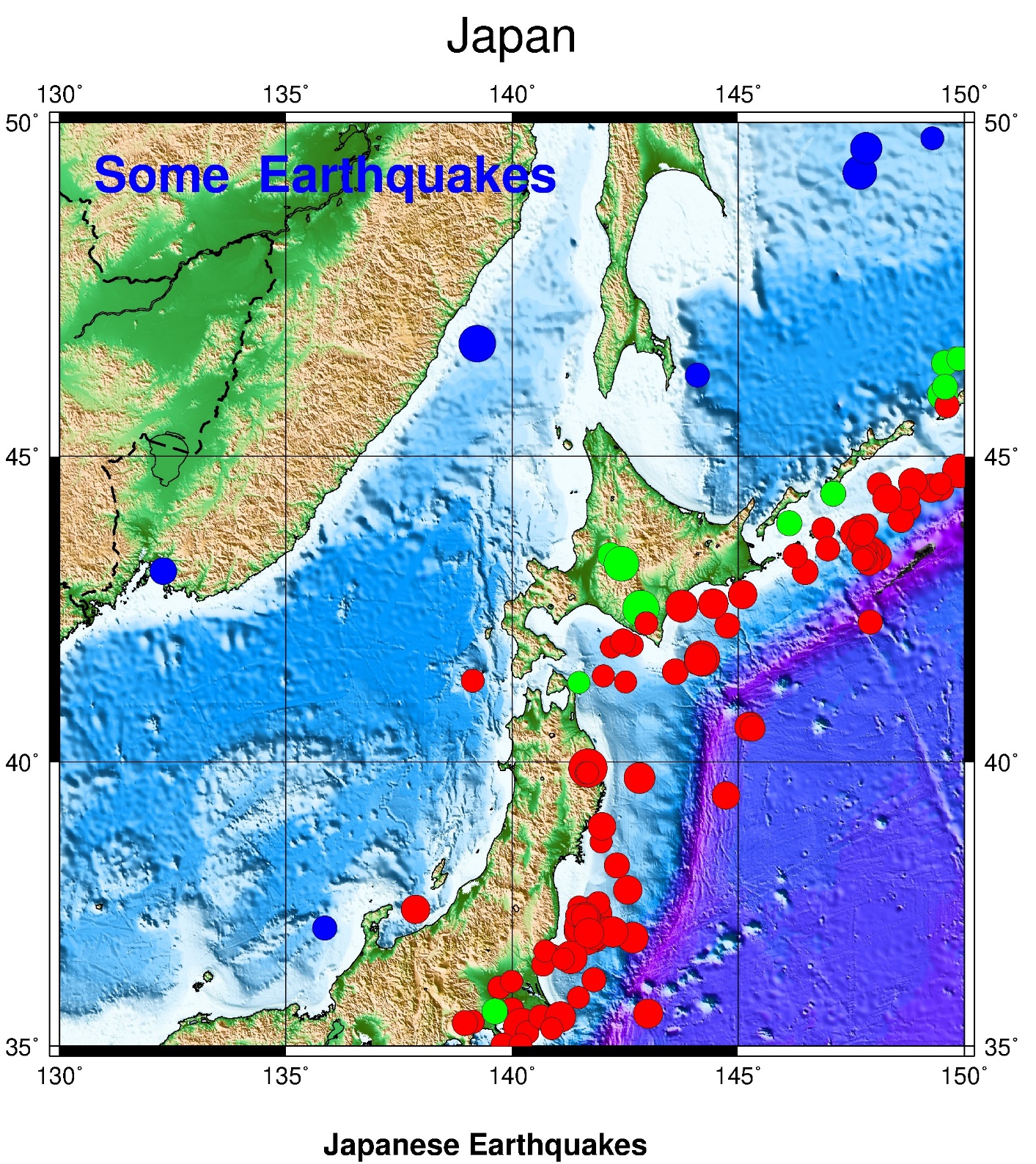 EX02 Map of southern NorwayInput file quakes.exExamples events Southern Norway to show magnitude and depth Year Mo Da Lat+N Long+E   Dep Mag 1987 01 04  60.00    8.00 030 4.0 1987 01 09  59.50    7.50 150 5.0 1987 01 09  59.00    7.00 350 6.0 1987 01 14  58.50    6.50 500 7.0Input file: quakes.cpt (depth color model)# color palette for seismicity#z0    red  green  blue      z1   red green  blue  0    255      0     0     100   255     0     0100      0    255     0     300     0   255     0300      0      0   255  100000     0     0   255The bash script:#!/bin/bashfile=Map.psgrdfile=../DATA/newbathy.grd#grdfile=../DATA/Bathymetry_GEBCO_30s_world.grd# South Norwayxmin=4.5xmax=10ymin=58ymax=62midlon=`gmt gmtmath -Q $xmin $xmax ADD 2 DIV =`midlat=`gmt gmtmath -Q $ymin $ymax ADD 2 DIV =`R="-R$xmin/$xmax/$ymin/$ymax"J="-JM$midlon/$midlat/16c"# Make a 1-degree gridB="-B1a1f1g1"gmt grdcut  $grdfile  $R -Gtmpf.grdgmt grdinfo tmpf.grdgmt makecpt -Cglobe -T-8500/8500/50 -Z > cptfile2.cptgmt psbasemap $B -B+t"Southern Norway" $J $R -K -P > $filegmt grdgradient tmpf.grd -Nt1 -A225 -Gtmpgrd.grdgmt grdimage $J $R  tmpf.grd  -Itmpgrd.grd  -O -K  -Ccptfile2.cpt >> $filegmt pscoast $J -B $R -Dh -N1/1.00p,- -K -O -W >> $file#deep_point=760#gmt makecpt -Crainbow -T0./$deep_point/10 -I -Z > cptfile.cptgmt psxy -R -J -O quakes.ex -Wfaint -i4,3,5,6s0.2 -h3 -Scc -Cquakes.cpt >> $fileouteps=`echo $file | sed 's/ps/eps/g'`eps2eps  $file $outepsgmt psconvert $outeps -Tj -Pgv $file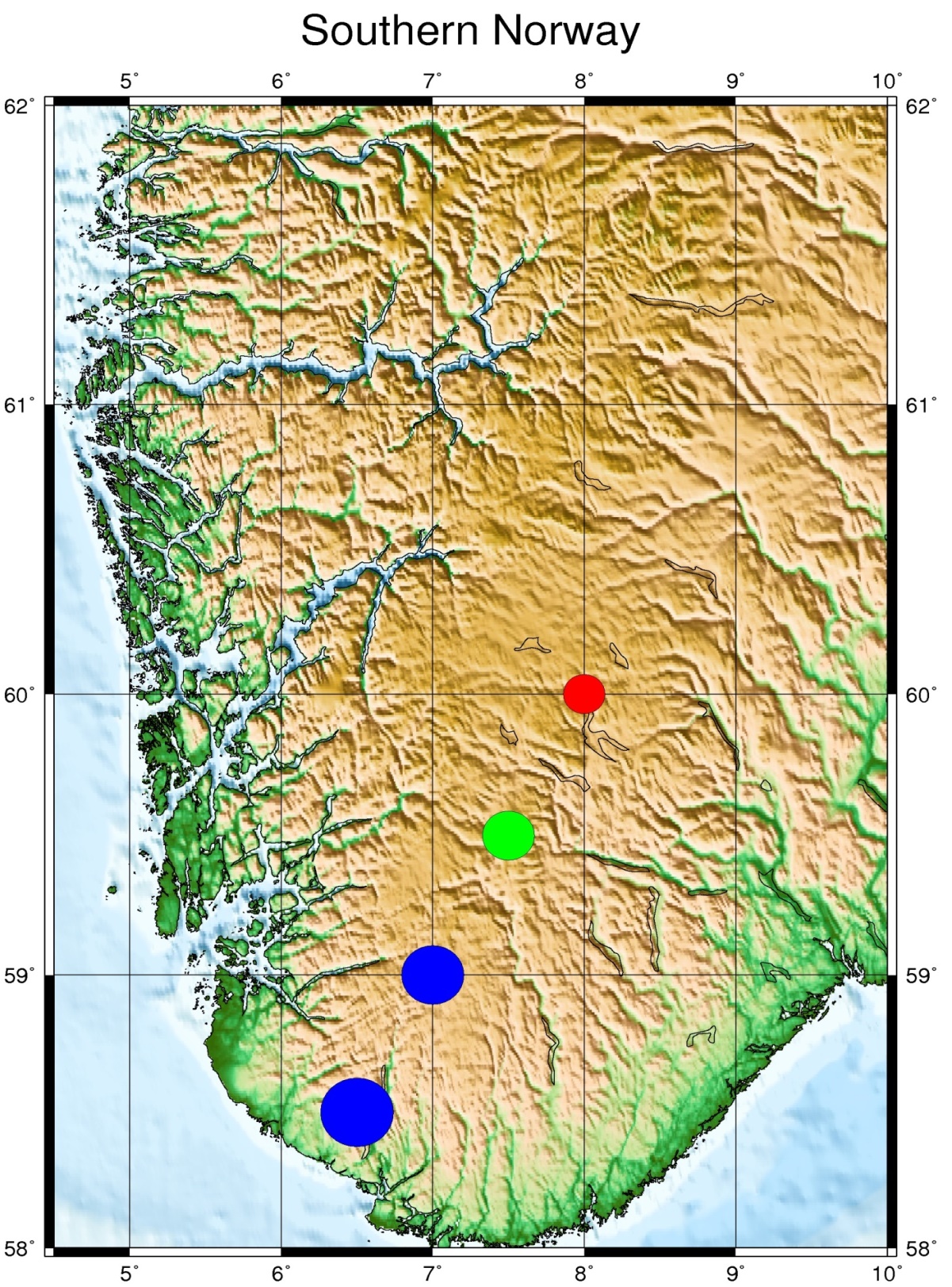 EX03 Map of Turkey with some demo events and depthsInput file: turkey.demoSome demo events in Turkey Year Mo Da Lat+N Long+E   Dep Mag 1987 01 04  40.00   30.00 489 4.1 1987 01 09  41.00   29.00 030 6.8 1987 01 09  39.00   28.00 034 7.5Input file: quakes.cpt (depth color model)# color palette for seismicity#z0    red  green  blue      z1   red green  blue  0    255      0     0     100   255     0     0100      0    255     0     300     0   255     0300      0      0   255  100000     0     0   255The bash script:#!/bin/bashfile=Map.psgrdfile=../DATA/newbathy.grd#grdfile=../DATA/Bathymetry_GEBCO_30s_world.grd  # Turkey mapxmin=20xmax=40ymin=34ymax=43midlon=`gmt gmtmath -Q $xmin $xmax ADD 2 DIV =`midlat=`gmt gmtmath -Q $ymin $ymax ADD 2 DIV =`R="-R$xmin/$xmax/$ymin/$ymax"J="-JM$midlon/$midlat/16c"# Make a 1-degree grid#B="-B1a1f1g1"# Make a 5-degree gridB="-B5g5"gmt grdcut  $grdfile  $R -Gtmpf.grdgmt grdinfo tmpf.grdgmt makecpt -Cglobe -T-8500/8500/50 -Z > cptfile2.cpt# Create map with top titlegmt psbasemap $B -B+t"Turkey" $J $R -K -P > $filegmt grdgradient tmpf.grd -Nt1 -A225 -Gtmpgrd.grdgmt grdimage $J $R  tmpf.grd  -Itmpgrd.grd  -O -K  -Ccptfile2.cpt >> $filegmt pscoast $J -B $R -Dh -N1/1.00p,- -K -O -W >> $filegmt psxy -R -J -O turkey.demo -Wfaint -i4,3,5,6s0.1 -h3 -Scc -Cquakes.cpt >> $fileouteps=`echo $file | sed 's/ps/eps/g'`eps2eps  $file $outepsgmt psconvert $outeps -Tj -Pgv $file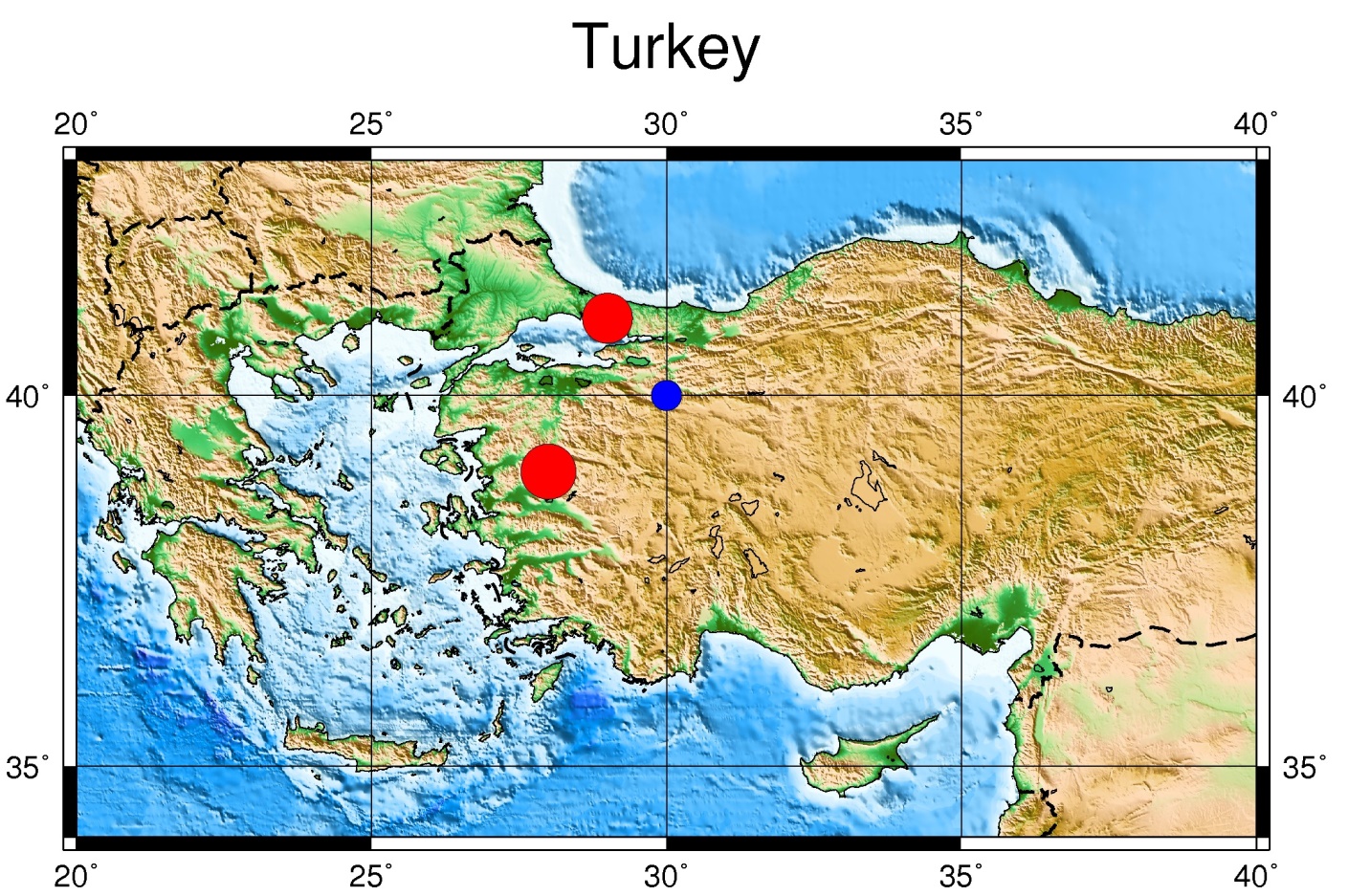 EX04 World Map with locations.Inputfile: gmtxy.out (all with same depth -> same color on map and different format !!) Latitud Longitud Depth   M -83.650  10.130 150 0.05400 158.040  52.360 150 0.05600  71.150  36.740 150 0.05300  78.710  22.770 150 0.05500 145.610  18.780 150 0.05600  40.170  39.300 150 0.03000  30.560  39.830 150 0.02000  80.740  29.930 150 0.05700  28.910  36.340 150 0.02500  23.580  39.020 150 0.03200  53.830 -35.270 150 0.05300Input file: quakes.cpt (depth color model)# color palette for seismicity#z0    red  green  blue      z1   red green  blue  0    255      0     0     100   255     0     0100      0    255     0     300     0   255     0300      0      0   255  100000     0     0   255The bash script:#!/bin/bashfile=Map.psrm -f $filegrdfile=../DATA/ETOPO10_Bed_c_gdal.grdR="-R0/360/-90/90"J="-JKs0/9i"B="-B30g30"gmt makecpt -Cglobe -T-10000/10000/200 -Z > cptfile2.cptgmt psbasemap $B -B+t"World Wide" $J $R -K > $filegmt grdgradient $grdfile -Nt1 -A225 -Gtmpgrd.grdgmt grdimage $J -R-180/180/-90/90  $grdfile  -Itmpgrd.grd  -O -K -Ccptfile2.cpt >> $filegmt psxy  $R $J $B -O gmtxy.out -Wfaint -i0,1,2,3s5.1 -h1 -Scc -Cquakes.cpt >> $fileouteps=`echo $file | sed 's/ps/eps/g'`eps2eps  $file $outepsgmt psconvert $outeps -Tj -Pgv $outeps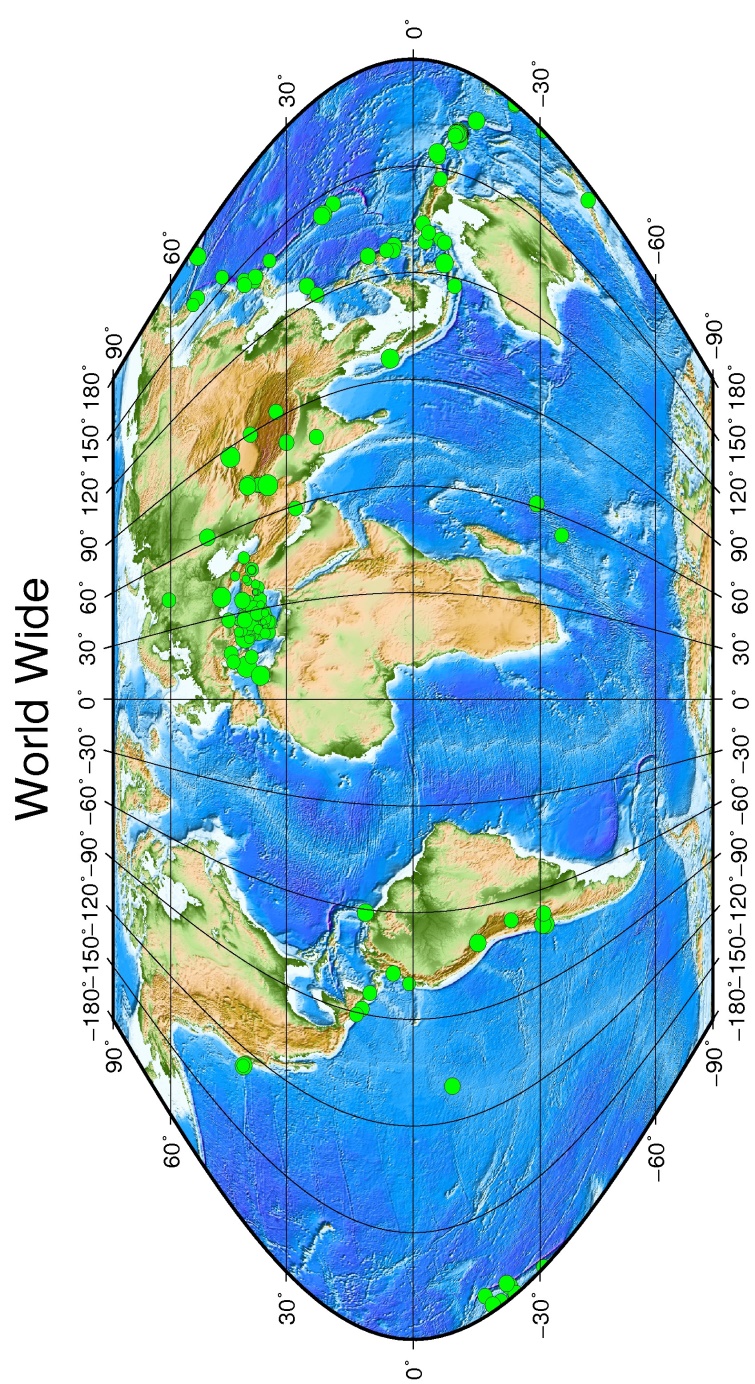 EX05 Dominican Republic with locations and stationsInput file: stations-71.0591 18.1555 t cyan 4 LOBA1    -71.4209 18.4826 t cyan 4 LONE1 -71.7462 18.0328 t cyan 4 LOPE1 -67.1112 18.4675 t cyan 4 AGPR -70.3582 18.3923 t cyan 4 BANI -67.1398 18.2117 t cyan 4 MPR   -69.9170 18.4672 t cyan 4 SDD  -71.2878 18.9822 t cyan 4 SDDR  -69.8561 19.3541 t cyan 4 NADR -70.7243 19.8053 t cyan 4 PPDR                     -70.4000 18.9400 t cyan 4 BON1  -70.7277 19.4272 t cyan 4 SC01 -71.2189 18.8030 t cyan 4 SJM1 -72.6058 18.5110 t cyan 4 LGNH-68.7169 18.5920 t cyan 4 HIGY1 -75.1108 19.9268 t cyan 4 GTBY Inputfile: seismicity.dr2012 11 03 06 04 32.60  -70.523   18.689 20 2.5   2012 11 03 10 03 31.40  -71.461   19.885 20 2.5   2012 11 03 13 22 42.80  -70.296   20.385 20 2.5   2012 11 04 05 47 52.70  -70.935   18.521 20 2.5   2012 11 05 07 25 48.30  -69.716   17.959 20 2.5   2012 11 06 03 06 59.90  -69.775   18.195 20 2.5   2012 11 07 16 35 41.60  -99.316   15.761 20 2.5   2012 11 07 19 07 07.80  -70.694   18.966 20 2.5   2012 11 11 20 36 29.60  -70.879   18.612 20 2.5   2012 11 15 00 20 25.80  -70.756   18.664 20 2.5   2012 11 19 06 55 16.40  -71.165   19.909 20 2.5   2012 11 25 01 27 14.10  -71.252   17.990 20 2.5   2012 11 25 11 06 08.90  -68.702   17.635 20 2.5   2012 11 28 00 20 49.30  -68.635   18.722 20 2.5   2012 12 02 00 31 06.30  -68.785   18.617 20 2.5   2012 12 02 07 53 50.90  -68.834   20.779 20 2.5   2012 12 06 15 11 58.30  -70.761   18.777 20 2.5   2012 12 07 00 13 31.70  -69.251   17.791 20 2.5   2012 12 07 10 00 48.40  -70.016   17.685 20 2.5  2012 12 08 22 59 37.90  -69.296   17.921 20 2.5Input file: quakes.cpt (depth color model)# color palette for seismicity#z0    red  green  blue      z1   red green  blue  0    255      0     0     100   255     0     0100      0    255     0     300     0   255     0300      0      0   255  100000     0     0   255The bash script:#!/bin/bashfile=Map.psrm -f *.grdgrdfile=../DATA/newbathy.grd#grdfile=../DATA/Bathymetry_GEBCO_30s_world.grd# Rep. Dom.xmin=-75xmax=-66ymin=16ymax=22midlon=`gmt gmtmath -Q $xmin $xmax ADD 2 DIV =`midlat=`gmt gmtmath -Q $ymin $ymax ADD 2 DIV =`R="-R$xmin/$xmax/$ymin/$ymax"J="-JM$midlon/$midlat/16c"# Make a 1-degree gridB="-B1a1f1g1"gmt grdcut  $grdfile  $R -Gtmpf.grdgmt grdinfo tmpf.grdgmt makecpt -Cglobe -T-8500/8500/50 -Z > cptfile2.cpt# Create map with top titlegmt psbasemap $B -B+t"Dominican Republic" $J $R -K -P > $filegmt grdgradient tmpf.grd -Nt1 -A225 -Gtmpgrd.grdgmt grdimage $J $R  tmpf.grd  -Itmpgrd.grd  -O -K  -Ccptfile2.cpt >> $filegmt pscoast $J -B $R -Dh -N1/1.00p,- -K -O -W >> $filesizecoef=.2# Variable used inside loop to adjust position of text-labeladjust=-0.5while read linedolon=`echo $line | gawk '{print $1}' `lat=`echo $line | gawk '{print $2}'`sym=`echo $line | gawk '{print $3}' `col=`echo $line | gawk '{print $4}' `cof=`echo $line | gawk -v var=$sizecoef '{print $5*var}' `stn=`echo $line | gawk '{print $6}' `#echo $lon $lat $sym $col $cofecho $lon $lat $sym$cof | gmt psxy $J $R -O -K -S -W  -G$col   >> $file # Compute new longitude for text-labellon2=$(echo "$lon + $adjust"|bc)echo $lon2 $lat $stn    | gmt pstext $J $R -O -F+f12p,Helvetica-Bold+jRB -K >> $filedone < "stations"gmt psxy  $R $J $B -O seismicity.dr -Wfaint -i6,7,8,9s0.1 -h1 -Scc -Cquakes.cpt >> $fileouteps=`echo $file | sed 's/ps/eps/g'`eps2eps  $file $outepsgmt psconvert $outeps -Tj -Pgv $file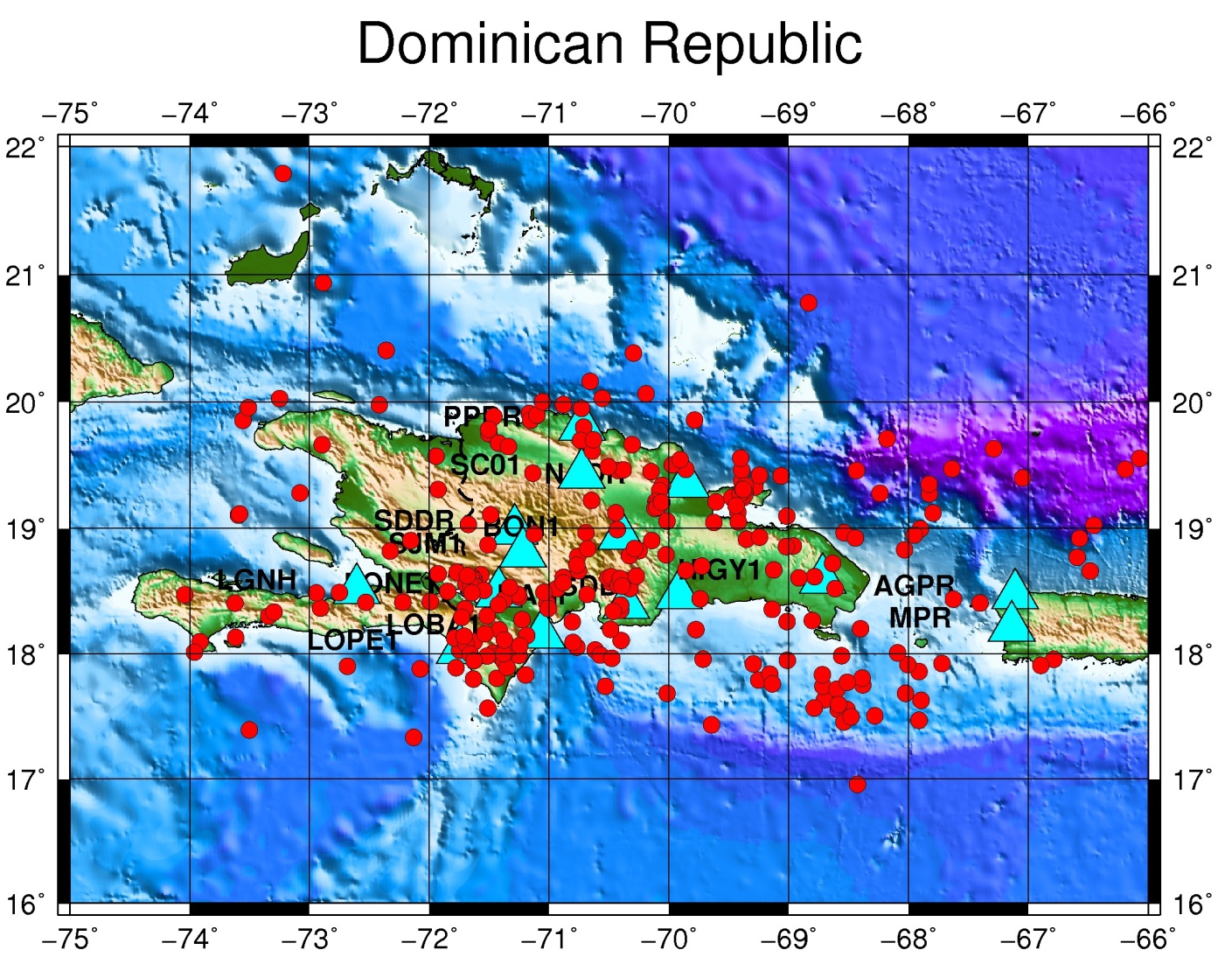 EX06 Turkey: a) all same depth, shallow. b) all same depth, deep. c)  different depthsgmtxy_a.outLatitud Longitud Depth   M -83.650  10.130 020 0.05400 158.040  52.360 020 0.05600  71.150  36.740 020 0.05300  78.710  22.770 020 0.05500 145.610  18.780 020 0.05600  40.170  39.300 020 0.03000  30.560  39.830 020 0.02000  80.740  29.930 020 0.05700  28.910  36.340 020 0.02500  23.580  39.020 020 0.03200  53.830 -35.270 020 0.05300 -70.530 -15.220 020 0.06300  33.860  36.310 020 0.03300ex06a.sh#!/bin/bashfile=Map.psrm -f *.grdgrdfile=$HOME/GEBCO/newbathy.grd#grdfile=$HOME/GEBCO/Bathymetry_GEBCO_30s_world.grd# Turkeyxmin=20xmax=40ymin=33ymax=45midlon=`gmt gmtmath -Q $xmin $xmax ADD 2 DIV =`midlat=`gmt gmtmath -Q $ymin $ymax ADD 2 DIV =`R="-R$xmin/$xmax/$ymin/$ymax"J="-JM$midlon/$midlat/16c"# Make a 1-degree grid#B="-B1a1f1g1"# Make a 5-degree gridB="-B5g5"gmt grdcut  $grdfile  $R -Gtmpf.grdgmt grdinfo tmpf.grdgmt makecpt -Cglobe -T-8500/8500/50 -Z > cptfile2.cpt#gmt psbasemap -B1a1f1g1 $J $R -K -P > $file#gmt psbasemap -B5g5 $J $R -K -P > $file# Create map with top titlegmt psbasemap $B -B+t"Turkey - all events same depth, shallow" $J $R -K -P > $filegmt grdgradient tmpf.grd -Nt1 -A225 -Gtmpgrd.grdgmt grdimage $J $R  tmpf.grd  -Itmpgrd.grd  -O -K  -Ccptfile2.cpt >> $filegmt pscoast $J -B $R -Dh -N1/1.00p,- -K -O -W >> $filegmt psxy -R -J -O gmtxy_a.out -Wfaint -i0,1,2,3s10.1 -h1 -Scc -Cquakes.cpt >> $filegv $fileouteps=`echo $file | sed 's/ps/eps/g'`eps2eps  $file $outepsgmt psconvert $outeps -Tj -P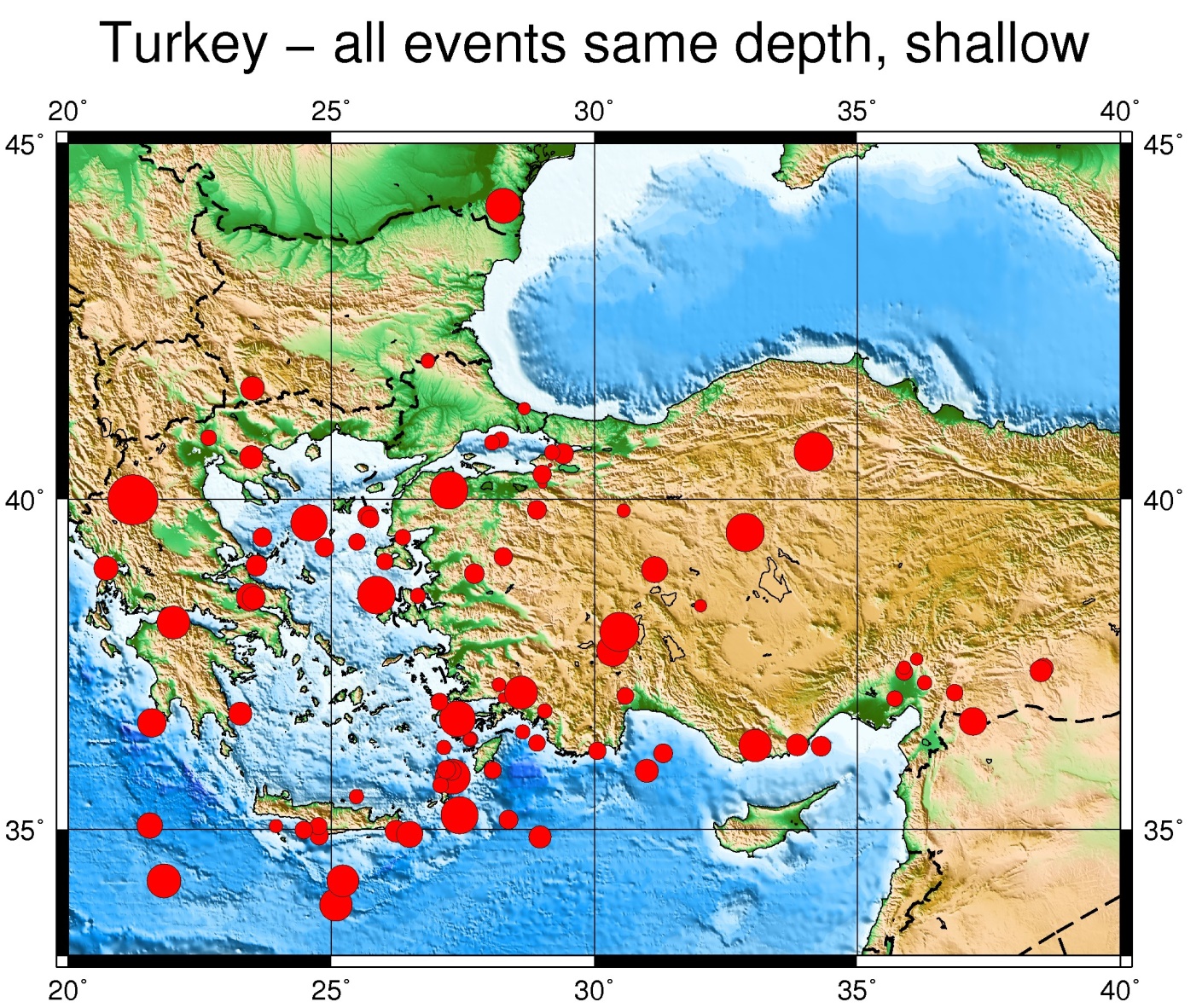 gmtxy_b.outLatitud Longitud Depth   M -83.650  10.130 200 0.05400 158.040  52.360 200 0.05600  71.150  36.740 200 0.05300  78.710  22.770 200 0.05500 145.610  18.780 200 0.05600  40.170  39.300 200 0.03000  30.560  39.830 200 0.02000  80.740  29.930 200 0.05700  28.910  36.340 200 0.02500  23.580  39.020 200 0.03200  53.830 -35.270 200 0.05300 -70.530 -15.220 200 0.06300  33.860  36.310 200 0.03300ex06b.sh#!/bin/bashfile=Map.psrm -f *.grdgrdfile=$HOME/GEBCO/newbathy.grd#grdfile=$HOME/GEBCO/Bathymetry_GEBCO_30s_world.grd# Turkeyxmin=20xmax=40ymin=33ymax=45midlon=`gmt gmtmath -Q $xmin $xmax ADD 2 DIV =`midlat=`gmt gmtmath -Q $ymin $ymax ADD 2 DIV =`R="-R$xmin/$xmax/$ymin/$ymax"J="-JM$midlon/$midlat/16c"# Make a 1-degree grid#B="-B1a1f1g1"# Make a 5-degree gridB="-B5g5"gmt grdcut  $grdfile  $R -Gtmpf.grdgmt grdinfo tmpf.grdgmt makecpt -Cglobe -T-8500/8500/50 -Z > cptfile2.cpt#gmt psbasemap -B1a1f1g1 $J $R -K -P > $file#gmt psbasemap -B5g5 $J $R -K -P > $file# Create map with top titlegmt psbasemap $B -B+t"Turkey - all events same depth, deep" $J $R -K -P > $filegmt grdgradient tmpf.grd -Nt1 -A225 -Gtmpgrd.grdgmt grdimage $J $R  tmpf.grd  -Itmpgrd.grd  -O -K  -Ccptfile2.cpt >> $filegmt pscoast $J -B $R -Dh -N1/1.00p,- -K -O -W >> $filegmt psxy -R -J -O gmtxy_b.out -Wfaint -i0,1,2,3s10.1 -h1 -Scc -Cquakes.cpt >> $filegv $fileouteps=`echo $file | sed 's/ps/eps/g'`eps2eps  $file $outepsgmt psconvert $outeps -Tj -P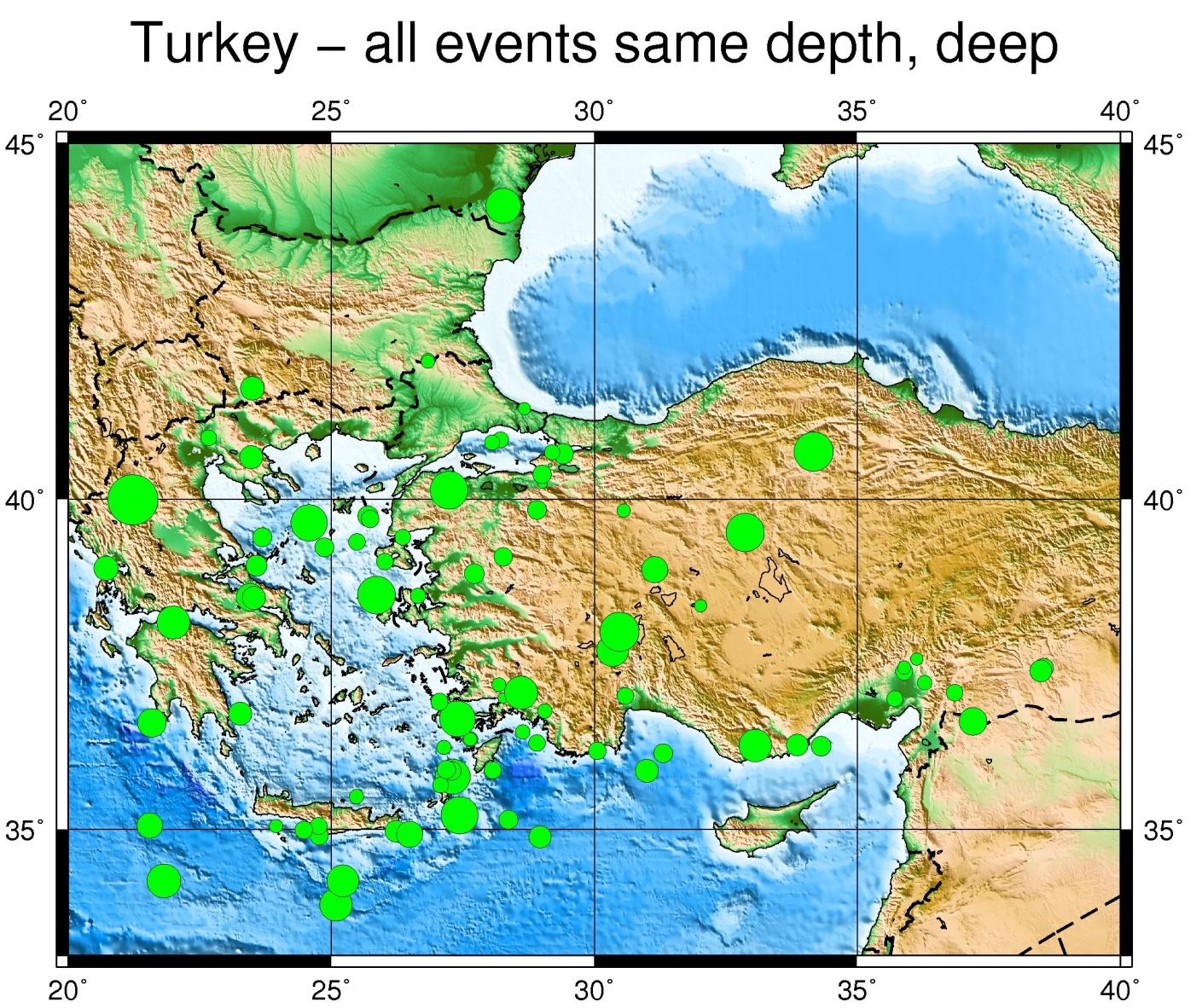 gmtxyz_c.outLatitud Longitud Depth   M -83.650  10.130 -010.0 0.05400 158.040  52.360 -228.0 0.05600  71.150  36.740 -527.0 0.05300  78.710  22.770 -010.0 0.05500 145.610  18.780 -010.0 0.05600  40.170  39.300 -254.0 0.03000  30.560  39.830 -086.0 0.02000  80.740  29.930 -010.0 0.05700  28.910  36.340 -010.0 0.02500  23.580  39.020 -153.0 0.03200  53.830 -35.270 -200.0 0.05300 -70.530 -15.220 -030.0 0.06300  33.860  36.310 -005.0 0.03300-178.560 -20.670 -065.0 0.05400  30.060  36.220 -135.0 0.02700  29.410  40.660 -090.0 0.03100ex06c.sh#!/bin/bashfile=Map.psrm -f *.grdgrdfile=$HOME/GEBCO/newbathy.grd#grdfile=$HOME/GEBCO/Bathymetry_GEBCO_30s_world.grd# Turkeyxmin=20xmax=40ymin=33ymax=45midlon=`gmt gmtmath -Q $xmin $xmax ADD 2 DIV =`midlat=`gmt gmtmath -Q $ymin $ymax ADD 2 DIV =`R="-R$xmin/$xmax/$ymin/$ymax"J="-JM$midlon/$midlat/16c"# Make a 1-degree grid#B="-B1a1f1g1"# Make a 5-degree gridB="-B5g5"gmt grdcut  $grdfile  $R -Gtmpf.grdgmt grdinfo tmpf.grdgmt makecpt -Cglobe -T-8500/8500/50 -Z > cptfile2.cpt# Create map with top titlegmt psbasemap $B -B+t"Turkey - different depths" $J $R -K -P > $filegmt grdgradient tmpf.grd -Nt1 -A225 -Gtmpgrd.grdgmt grdimage $J $R  tmpf.grd  -Itmpgrd.grd  -O -K  -Ccptfile2.cpt >> $filegmt pscoast $J -B $R -Dh -N1/1.00p,- -K -O -W >> $filegmt psxy -R -J -O gmtxyz_c.out -Wfaint -i0,1,2s-1,3s10.1 -h1 -Scc -Cquakes.cpt >> $fileouteps=`echo $file | sed 's/ps/eps/g'`eps2eps  $file $outepsgmt psconvert $outeps -Tj -Pgv $file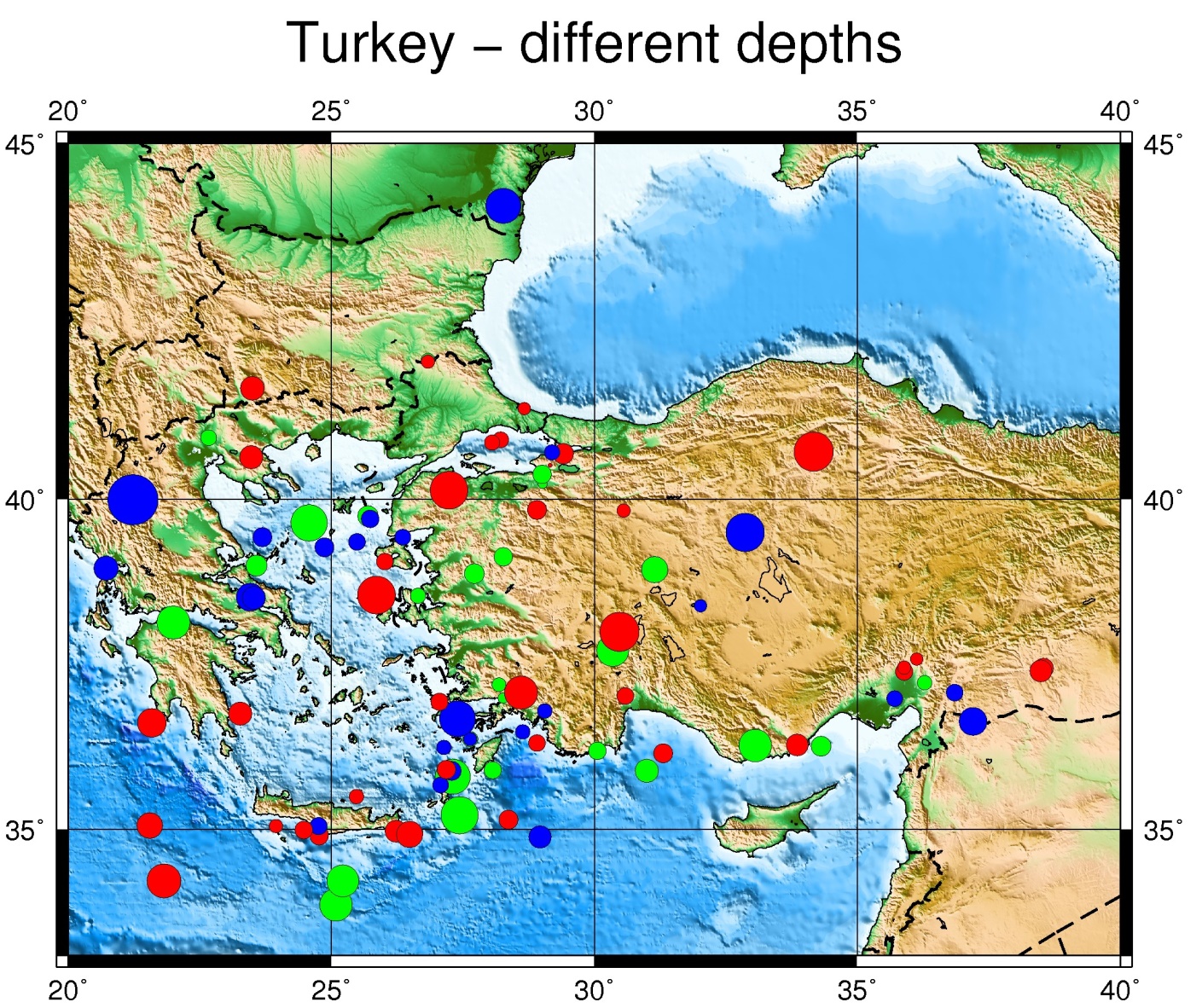 EX07 Nicaragua: events same depth, different magnitudes, stations with two different color and sizeInput file: stations-85.17   11.97   t cyan 4 ACON-83.77   12.01   t cyan 4 BLUN-86.70   12.50   t cyan 4 CNGN-87.03   12.70   t cyan 4 CRIN-87.56   12.98   t cyan 4 CSGN-84.30   12.20   t cyan 4 ESPN-86.37   13.10   t cyan 4 ESTN-86.01   12.00   t cyan 4 MASN-85.93   12.93   t cyan 4 MATN-86.25   12.15   t cyan 4 MGAN-86.16   13.48   t cyan 4 RCON-86.83   12.60   t cyan 4 HERN-86.59   12.18   t orange 2 COPN-86.30   11.99   t orange 2 CRUN-86.27   12.14   t orange 2 DECN-86.82   12.59   t orange 2 HOYN-85.64   11.54   t orange 2 MORN-86.76   12.58   t orange 2 PLRN-86.21   13.53   t orange 2 RCFN-84.77   13.71   t orange 2 SIUN-86.84   12.57   t orange 2 TEL3-86.26   12.14   t orange 2 TISN-86.35   12.23   t orange 2 APYN-86.34   12.16   t orange 2 BRAN-85.62   11.56   t orange 2 CONN-85.67   11.52   t orange 2 JAPN-86.54   12.40   t orange 2 MOMN-86.03   11.74   t orange 2 NADN-86.81   12.64   t orange 2 POLN-86.51   13.50   t orange 2 SOMN-86.83   12.60   t orange 2 TELN-86.32   12.14   t orange 2 XAVN-87.65   13.28   t orange 2 AMPH-88.03   14.15   t orange 2 MCAH -86.35   16.39   t orange 2 ROTH-87.12   15.12   t orange 2 YORH-89.28   13.73   t orange 2 BOQ6-88.21   13.77   t orange 2 CAHU-87.83   13.27   t orange 2 CNCH-89.62   13.83   t orange 2 SBLS-88.83   13.61   t orange 2 SNVI-88.27   13.44   t orange 2 VSMInput file: seismicity.nic2013  6 18 04 46 21 -88.95  12.86 20  3.52013  6 18 15 41 11 -89.04  12.83 20  3.32013  6 18 19 09 16 -86.52  11.69 20  3.32013  6 19 03 14 35 -87.12  11.60 20  2.42013  6 19 12 13 53 -87.02  11.68 20  3.22013  6 19 14 25 31 -84.14  14.27 20  3.32013  6 20 10 16 14 -87.37  15.81 20  4.72013  6 20 12 23 43 -86.94  15.77 20  4.02013  6 20 17 05 01 -87.78  16.42 20  4.62013  6 20 19 25 28 -86.59  12.02 20  3.12013  6 20 21 26 10 -87.56  11.78 20  3.52013  6 20 23 17 48 -87.07  12.07 20  3.02013  6 21 00 17 24 -87.08  11.76 20  2.92013  6 21 02 48 38 -87.88  15.67 20  3.02013  6 21 04 46 41 -88.94  12.87 20  3.92013  6 21 12 36 39 -85.56  11.60 20  1.4Input file: quakes.cpt (depth color model)# color palette for seismicity#z0    red  green  blue      z1   red green  blue  0    255      0     0     100   255     0     0100      0    255     0     300     0   255     0300      0      0   255  100000     0     0   255The bash script:ex07.sh#!/bin/bashfile=Map.psrm -f *.grdgrdfile=../DATA/newbathy.grd#grdfile=../DATA/Bathymetry_GEBCO_30s_world.grd# Nicaragua mapxmin=-89xmax=-83ymin=9ymax=15midlon=`gmt gmtmath -Q $xmin $xmax ADD 2 DIV =`midlat=`gmt gmtmath -Q $ymin $ymax ADD 2 DIV =`R="-R$xmin/$xmax/$ymin/$ymax"J="-JM$midlon/$midlat/16c"gmt grdcut  $grdfile  $R -Gtmpf.grdgmt grdinfo tmpf.grdgmt makecpt -Cglobe -T-8500/8500/50 -Z > cptfile2.cptgmt psbasemap -B1g1 -B+t"Nicaragua" $J $R -K -P > $filegmt grdgradient tmpf.grd -Nt1 -A225 -Gtmpgrd.grdgmt grdimage $J $R  tmpf.grd  -Itmpgrd.grd  -O -K  -Ccptfile2.cpt >> $filegmt pscoast $J -B $R -Dh -N1/1.00p,- -K -O -W >> $filesizecoef=.2# Variable used inside loop to adjust position of text-labeladjust=-0.2while read linedolon=`echo $line | gawk '{print $1}' `lat=`echo $line | gawk '{print $2}'`sym=`echo $line | gawk '{print $3}' `col=`echo $line | gawk '{print $4}' `cof=`echo $line | gawk -v var=$sizecoef '{print $5*var}' `stn=`echo $line | gawk '{print $6}' `#echo $lon $lat $sym $col $cofecho $lon $lat $sym$cof | gmt psxy $J $R -O -K -S -W  -G$col   >> $file # Compute new longitude for text-labellon2=$(echo "$lon + $adjust"|bc)echo $lon2 $lat $stn    | gmt pstext $J $R -O -F+f12p,Helvetica-Bold+jRB -K >> $filedone < "stations"gmt psxy  $R $J $B -O seismicity.nic -Wfaint -i6,7,8,9s0.1 -h1 -Scc -Cquakes.cpt >> $fileouteps=`echo $file | sed 's/ps/eps/g'`eps2eps  $file $outepsgmt psconvert $outeps -Tj -Pgv $file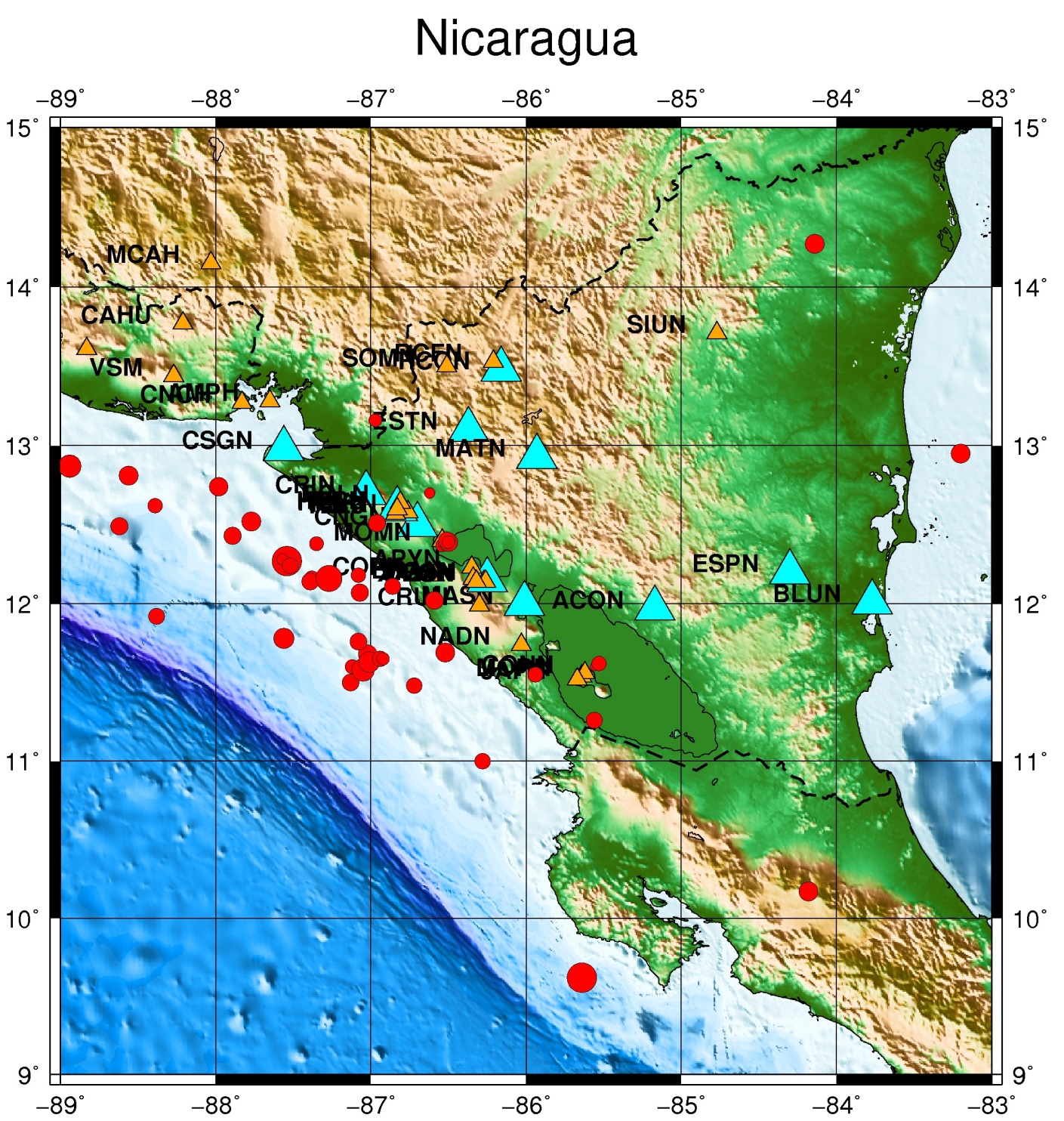 EX08 Artic Conic projection, events and stationsInput file: stations11.9173 78.9168 t cyan  4 KBS 15.5333 77.0019 t cyan 4 HSPB 25.0108 76.5083 t cyan 4 HOPEN 18.9988 74.5023 t cyan 4 BJO1 -8.4281 71.0286 t cyan 4 JNW -8.2968 70.9898 t cyan 4 JNE -8.7308 70.9283 t cyan 4 JMI 23.6843 70.6423 t cyan 4 HAMF 18.9076 69.6345 t cyan 4 TRO 23.2371 69.0116 t cyan 4 KTK1 13.5410 68.1325 t cyan 4 LOFInput file: seismicity.natl2013  6 17 12 40 50 -8.021 71.223 20 4.02013  6 21 03 00 49 18.337 77.115 20 4.02013  6 22 02 09 03 31.684 69.443 20 4.02013  6 22 10 48  1 31.289 67.484 20 4.0 2013  6 22 10 51 39  7.752 75.936 20 4.0 2013  6 22 17 34 47 18.882 76.961 20 4.0  2013  6 23 08 43 19  7.260 77.651 20 4.0 2013  6 23 10 58  6 13.908 78.817 20 4.0 2013  6 23 17 50 58 20.673 67.166 20 4.0  2013  6 25 00 11 35 20.356 67.785 20 4.0 2013  6 25 05 30 34  5.519 79.733 20 4.0 2013  6 25 21 18  9 18.750 77.018 20 4.0 2013  6 25 23 31  5  3.255 79.760 20 4.0 2013  6 26 00 18  8 20.464 67.946 20 4.0 2013  6 26 15 05 13 14.790 78.102 20 4.0 2013  6 28 08 06 30  7.270 78.207 20 4.0 2013  6 28 10 35 16 33.876 67.639 20 4.0 2013  7  2 13 54 33 21.205 77.851 20 4.0 2013  7  2 16 18  9 30.591 69.834 20 4.0 2013  7  2 20 42 13  1.137 81.939 20 4.0 2013  7  5 09 23 17 33.761 67.581 20 4.0 2013  7  6 13 38 46 20.389 67.838 20 4.0  2013  7  6 16 47 43 18.066 77.284 20 4.02013  7  6 17 14 11 20.598 67.590 20 4.02013  7  7 19 39 57  7.600 77.003 20 4.0 2013  7  8 03 16 45 17.020 78.050 20 4.0 2013  7  8 17 48 13 19.085 76.963 20 4.0            Input file: quakes.cpt (depth color model)# color palette for seismicity#z0    red  green  blue      z1   red green  blue  0    255      0     0     100   255     0     0100      0    255     0     300     0   255     0300      0      0   255  100000     0     0   255The bash script:ex08.sh#!/bin/bashrm -f .gmtdefaults* .gmtcommands* *_tmp.grd output.eps Plot_stn.ps cptfilefile=Map.psgrdfile=../DATA/newbathy.grd#grdfile=../DATA/Bathymetry_GEBCO_30s_world.grdxmin=-30xmax=30ymin=68ymax=82midlon=`gmt gmtmath -Q $xmin $xmax ADD 2 DIV =`midlat=`gmt gmtmath -Q $ymin $ymax ADD 2 DIV =`R="-R$xmin/$xmax/$ymin/$ymax "J="-JM$midlon/$midlat/16c"B="-B30g10/5g5"J="-Js0/90/30c/60"gmt grdcut $grdfile -Gtmpf.grd $R -Vgmt makecpt -Cglobe -T-8500/8500/50 -Z > cptfile2.cptgmt psbasemap $B $J $R -K  > $filegmt grdgradient tmpf.grd -Nt1 -A225 -Gtmpgrd.grdgmt grdimage $J $R  tmpf.grd  -Itmpgrd.grd -K -O -Ccptfile2.cpt >> $filegmt pscoast $J -B+t"Map Title" $R -Dh -N1/1.00p,- -K -O -W >> $filesizecoef=.2adjust=-3.0while read linedolon=`echo $line | gawk '{print $1}' `lat=`echo $line | gawk '{print $2}'`sym=`echo $line | gawk '{print $3}' `col=`echo $line | gawk '{print $4}' `cof=`echo $line | gawk -v var=$sizecoef '{print $5*var}' `stn=`echo $line | gawk '{print $6}' `#echo $lon $lat $sym $col $cofecho $lon $lat $sym$cof | gmt psxy $J $R -O -K -S -W  -G$col   >> $file lon2=$(echo "$lon + $adjust"|bc)echo $lon2 $lat $stn    | gmt pstext $J $R -O -F+f12p,Helvetica-Bold+jRB -K >> $filedone < "stations"gmt psxy  $R $J $B -O seismicity.natl -Wfaint -i6,7,8,9s0.1 -h1 -Scc -Cquakes.cpt >> $fileouteps=`echo $file | sed 's/ps/eps/g'`eps2eps  $file $outepsgmt psconvert $outeps -Tj -Pgv $file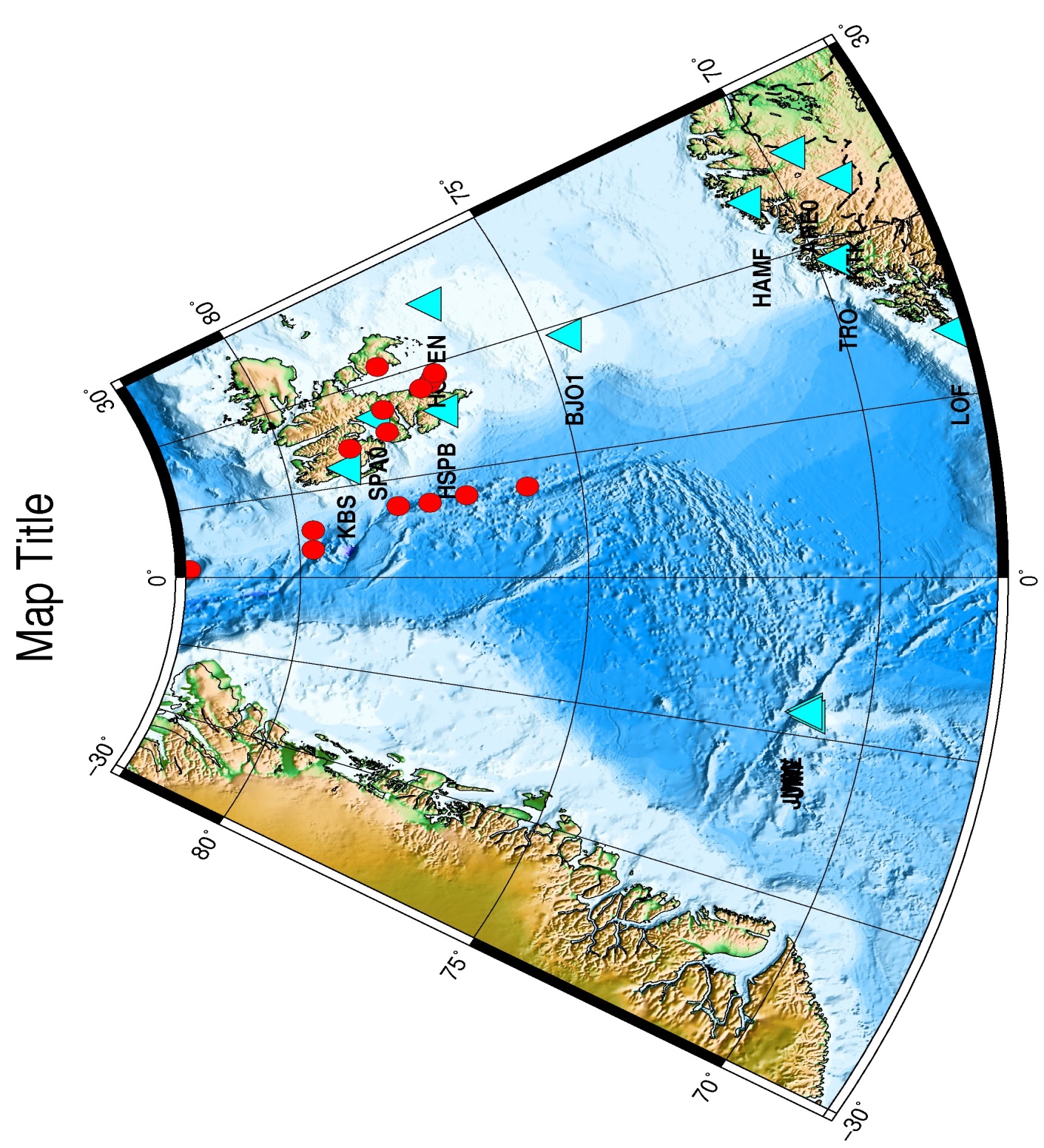 EX09 Artic Conic projection, events and stations and some text labelsInput file: stations11.9173  78.9168 t cyan 4 KBS 15.5333 77.0019 t cyan 4 HSPB 25.0108 76.5083 t cyan 4 HOPEN 18.9988 74.5023 t cyan 4 BJO1 -8.4281 71.0286 t cyan 4 JNW -8.2968 70.9898 t cyan 4 JNE -8.7308 70.9283 t cyan 4 JMI 23.6843 70.6423 t cyan 4 HAMF 18.9076 69.6345 t cyan 4 TRO 23.2371 69.0116 t cyan 4 KTK1 13.5410 68.1325 t cyan 4 LOFInput file: seismicity.natl2013  6 17 12 40 50 -8.021 71.223 20 4.02013  6 21 03 00 49 18.337 77.115 20 4.02013  6 22 02 09 03 31.684 69.443 20 4.02013  6 22 10 48  1 31.289 67.484 20 4.0 2013  6 22 10 51 39  7.752 75.936 20 4.0 2013  6 22 17 34 47 18.882 76.961 20 4.0  2013  6 23 08 43 19  7.260 77.651 20 4.0 2013  6 23 10 58  6 13.908 78.817 20 4.0 2013  6 23 17 50 58 20.673 67.166 20 4.0  2013  6 25 00 11 35 20.356 67.785 20 4.0 2013  6 25 05 30 34  5.519 79.733 20 4.0 2013  6 25 21 18  9 18.750 77.018 20 4.0 2013  6 25 23 31  5  3.255 79.760 20 4.0 2013  6 26 00 18  8 20.464 67.946 20 4.0 2013  6 26 15 05 13 14.790 78.102 20 4.0 2013  6 28 08 06 30  7.270 78.207 20 4.0 2013  6 28 10 35 16 33.876 67.639 20 4.0 2013  7  2 13 54 33 21.205 77.851 20 4.0 2013  7  2 16 18  9 30.591 69.834 20 4.0 2013  7  2 20 42 13  1.137 81.939 20 4.0 2013  7  5 09 23 17 33.761 67.581 20 4.0 2013  7  6 13 38 46 20.389 67.838 20 4.0  2013  7  6 16 47 43 18.066 77.284 20 4.02013  7  6 17 14 11 20.598 67.590 20 4.02013  7  7 19 39 57  7.600 77.003 20 4.0 2013  7  8 03 16 45 17.020 78.050 20 4.0 2013  7  8 17 48 13 19.085 76.963 20 4.0            Input file: quakes.cpt (depth color model)# color palette for seismicity#z0    red  green  blue      z1   red green  blue  0    255      0     0     100   255     0     0100      0    255     0     300     0   255     0300      0      0   255  100000     0     0   255Input file: strings.txt-15.0 76.0 LB 1 BERGEN-15.0 76.5 LB 2 BERGEN-15.0 77.0 LB 3 BERGEN-15.0 77.5 LB 4 BERGEN-15.0 78.0 LB 5 BERGEN-15.0 78.5 LB 6 BERGENThe bash script:ex09.sh#!/bin/bashrm -f .gmtdefaults* .gmtcommands* *_tmp.grd output.eps Plot_stn.ps cptfilefile=Map.psgrdfile=../DATA/newbathy.grd#grdfile=../DATA/Bathymetry_GEBCO_30s_world.grdxmin=-30xmax=30ymin=68ymax=82midlon=`gmt gmtmath -Q $xmin $xmax ADD 2 DIV =`midlat=`gmt gmtmath -Q $ymin $ymax ADD 2 DIV =`R="-R$xmin/$xmax/$ymin/$ymax "J="-JM$midlon/$midlat/16c"B="-B30g10/5g5"J="-Js0/90/30c/60"gmt grdcut $grdfile -Gtmpf.grd $R -Vgmt makecpt -Cglobe -T-8500/8500/50 -Z > cptfile2.cptgmt psbasemap $B $J $R -K  > $filegmt grdgradient tmpf.grd -Nt1 -A225 -Gtmpgrd.grdgmt grdimage $J $R  tmpf.grd  -Itmpgrd.grd -K -O -Ccptfile2.cpt >> $filegmt pscoast $J -B+t"Map Title" $R -Dh -N1/1.00p,- -K -O -W >> $filesizecoef=.2adjust=-3.0while read linedolon=`echo $line | gawk '{print $1}' `lat=`echo $line | gawk '{print $2}'`sym=`echo $line | gawk '{print $3}' `col=`echo $line | gawk '{print $4}' `cof=`echo $line | gawk -v var=$sizecoef '{print $5*var}' `stn=`echo $line | gawk '{print $6}' `#echo $lon $lat $sym $col $cofecho $lon $lat $sym$cof | gmt psxy $J $R -O -K -S -W  -G$col   >> $file lon2=$(echo "$lon + $adjust"|bc)echo $lon2 $lat $stn    | gmt pstext $J $R -O -F+f12p,Helvetica-Bold+jRB -K >> $filedone < "stations"# Add text on a longitude/latitudegmt pstext -R -J -N -K -O -V -F+f15,1,black+j << EOF >> $file-5.0 75.0 BR BERGENEOF# Add a number of lines with text on longitude/latitudegmt pstext strings.txt -R -J -N -K -O -V -F+f12,1,darkblue+j >> $filegmt psxy  $R $J $B -O seismicity.natl -Wfaint -i6,7,8,9s0.1 -h1 -Scc -Cquakes.cpt >> $fileouteps=`echo $file | sed 's/ps/eps/g'`eps2eps  $file $outepsgmt psconvert $outeps -Tj -Pgv $file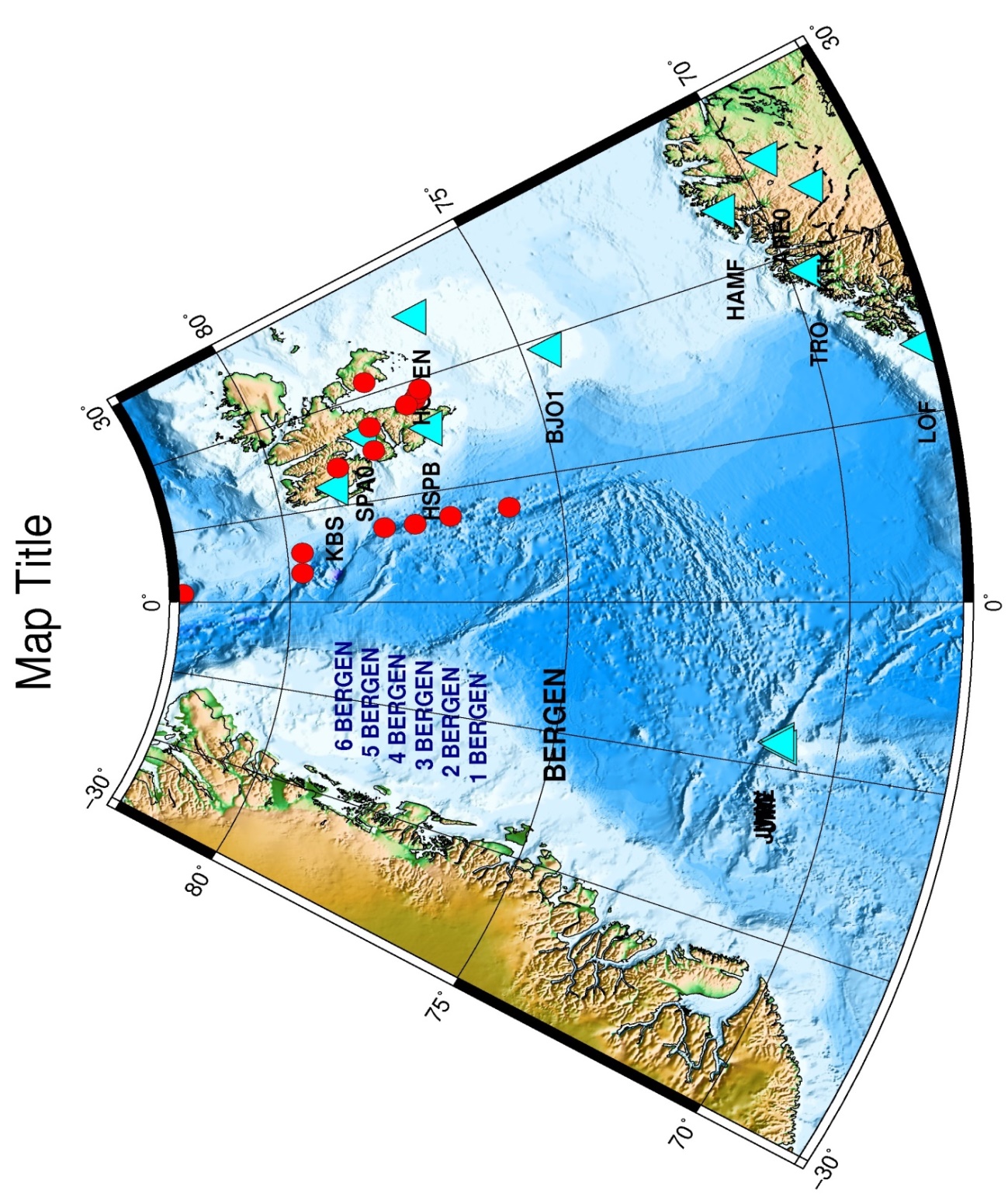 EX10 Northern Chile. Created by RTQUAKEInput file: stations-69.48740 -21.04323 t cyan 4  PB01-69.89603 -21.31973 t cyan 4  PB02-69.75310 -22.04847 t cyan 4  PB03    -70.14918 -22.33369 t cyan 4  PB04    -70.20235 -22.85283 t cyan 4  PB05-69.57188 -22.70580 t cyan 4  PB06    -69.88618 -21.72667 t cyan 4  PB07    -69.15340 -20.14112 t cyan 4  PB08     -69.24192 -21.79638 t cyan 4  PB09     -70.55408 -23.51343 t cyan 4  PB10     -69.65582 -19.76096 t cyan 4  PB11     -70.32808 -18.61406 t cyan 4  PB12 Input file: GMT_EPI0.txtTamarugal, I RegiÃ³n de TarapacÃ¡, Chile2017  4 10 13 48 14 -69.08   -20.777 14  2.2  67.1 Provincia del Tamarugal, I RegiÃ³n de TarapacÃ¡, Chile2017  4 10 14 37 45 -68.84   -20.908 12  2.0 190.7 Provincia del Tamarugal, I RegiÃ³n de TarapacÃ¡, Chile2017  4 10 14 52 25 -69.90   -20.344  8  1.6   0.0 Provincia del Tamarugal, I RegiÃ³n de TarapacÃ¡, Chile2017  4 10 14 53 44 -69.91   -20.342  6  1.9   0.0 Provincia del Tamarugal, I RegiÃ³n de TarapacÃ¡, Chile2017  4 10 14 53 44  29.54    40.86   6  5.0 50.0 Gebze, Kocaeli, Marmara BÃ¶lgesi, TÃ¼rkiye2017  4 10 17 37 38 -69.50   -20.917  8  2.4  54.3 Provincia del Tamarugal, I RegiÃ³n de TarapacÃ¡, Chile2017  4 10 17 57  8 -69.14   -22.752 15  1.7  74.9 Provincia de El Loa, II RegiÃ³n de Antofagasta, Chile2017  4 10 18 46 55 -69.14   -22.250  8  4.7   0.0 Provincia de Tocopilla, II RegiÃ³n de Antofagasta, Chile   Input file: GMT_LAST_LOC.txt2017  4 10 18 46 55 -69.14   -22.250  8  4.7  -1.0 Provincia de Tocopilla, II RegiÃ³n de Antofagasta, Chile Input file: quakes.cpt (depth color model)# color palette for seismicity#z0    red  green  blue      z1   red green  blue  0    255      0     0     100   255     0     0100      0    255     0     300     0   255     0300      0      0   255  100000     0     0   255The bash script:ex10.sh#!/bin/bashfile=Map.psrm -f *.grdgrdfile=../DATA/newbathy.grdxmin=-72xmax=-66ymax=-19ymin=-24midlon=`gmt gmtmath -Q $xmin $xmax ADD 2 DIV =`midlat=`gmt gmtmath -Q $ymin $ymax ADD 2 DIV =`R="-R$xmin/$xmax/$ymin/$ymax"J="-JM$midlon/$midlat/16c"gmt grdcut  $grdfile  $R -Gtmpf.grdgmt grdinfo tmpf.grdgmt makecpt -Cglobe -T-8500/8500/50 -Z > cptfile2.cpttop2=`echo echo "Provincia de Tocopilla, II RegiÃ³n de Antofagasta, Chile"  | iconv -f utf-8 -t ascii//TRANSLIT`gmt psbasemap -B1g1 -B+t"Provincia de Tocopilla, II Region de Antofagasta, Chile" $J $R -K -P > $filegmt grdgradient tmpf.grd -Nt1 -A225 -Gtmpgrd.grdgmt grdimage $J $R  tmpf.grd  -Itmpgrd.grd  -O -K  -Ccptfile2.cpt >> $filegmt pscoast $J -B $R -Dh -N1/1.00p,- -K -O -W >> $filesizecoef=.2adjust=-0.2while read linedo  lon=`echo $line | gawk '{print $1}' `  lat=`echo $line | gawk '{print $2}'`  sym=`echo $line | gawk '{print $3}' `  col=`echo $line | gawk '{print $4}' `  cof=`echo $line | gawk -v var=$sizecoef '{print $5*var}' `  stn=`echo $line | gawk '{print $6}' `echo $lon $lat $sym$cof | gmt psxy $J $R -O -K -S -W  -G$col   >> $filelon2=$(echo "$lon + $adjust"|bc)echo $lon2 $lat $stn    | gmt pstext $J $R -O -F+f12p,Helvetica-Bold+jRB -K >> $filedone < "stations"gmt psxy  $R $J $B -O GMT_EPI0.txt -Wfaint -i6,7,10,9s0.2 -h0 -Scc -Cquakes.cpt -K >> $filegmt psxy  $R $J $B -O GMT_LAST_LOC.txt -Wfaint -i6,7,10,9s0.2 -h0 -Sac -Cquakes.cpt >> $fileouteps=`echo $file | sed 's/ps/eps/g'`eps2eps  $file $outepsgmt psconvert $outeps -Tj -Pgv $file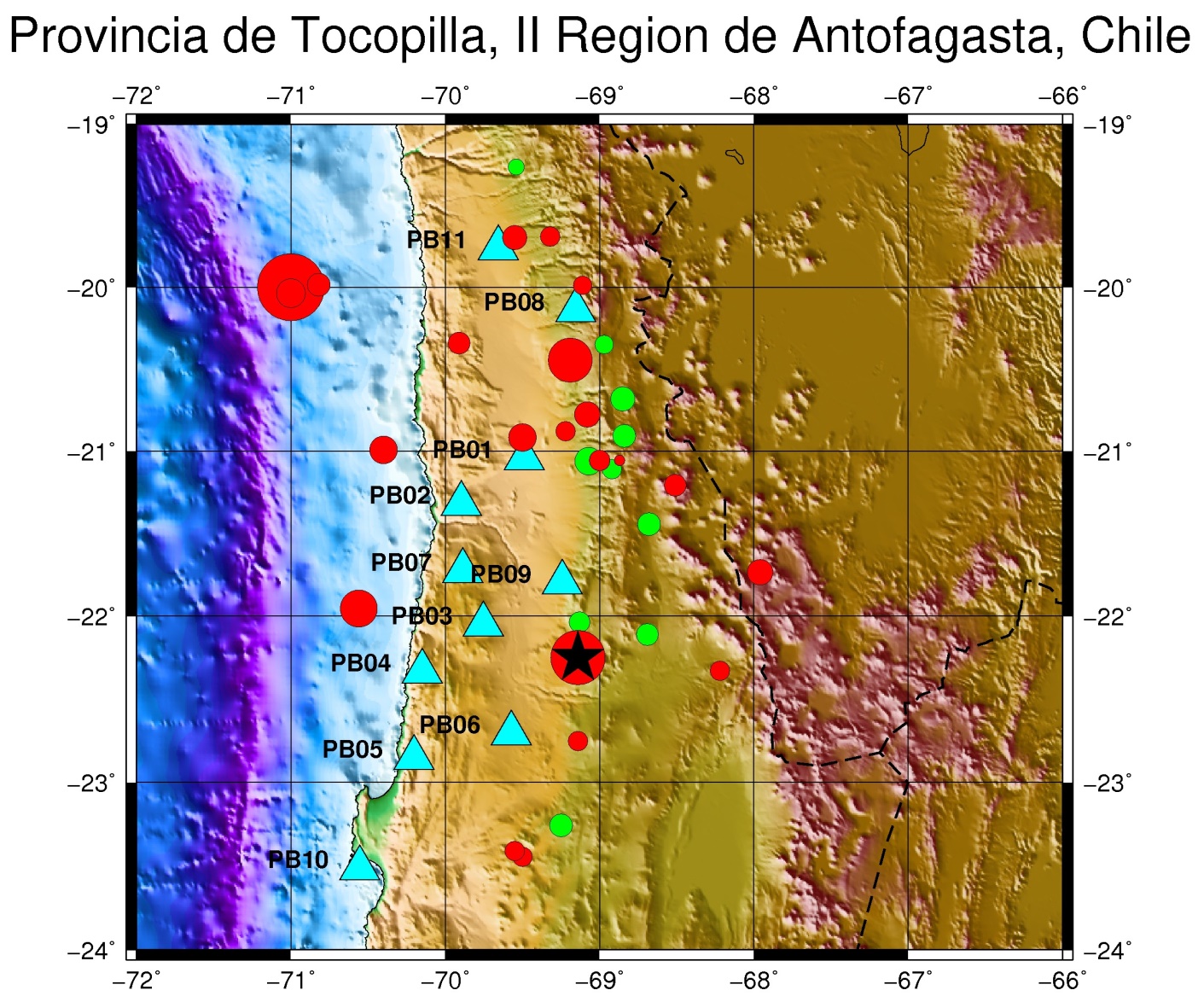 EX11 Draw lines on map from coordinate input-filesInput file example:SRN.txt5.019516362346828 65.41524425083982 4.947228430378107 65.36720829328469 4.904097682893287 65.32593417232923 4.878556714672504 65.2882138240668 4.824380699372535 65.24377260252297 4.802761822768773 65.21406810388999 4.801667151659414 65.177734978208534.806838219002398 65.12105305535525 4.857731668335463 65.0746558367135 4.897946139060285 65.022550557919 4.88855675205145  64.9729910326444 4.874769688515119 64.91806349464032 4.84394794203488  64.85966707280778 4.819971288828322 64.7991155992818 4.773194646819137 64.73476423445504 4.683304119093872 64.65517215172954 4.586144560610769 64.56229679381194 4.445520451400739 64.47715607995305 4.314051383649639 64.3847102477789 4.160120469418656 64.27280398481616 4.014047774086604 64.1586144509522 3.872250685916772 64.07014749366894 3.710033791764791 63.9750257310155The bash script:ex11.sh#!/bin/bashfile=Map.psgrdfile=../DATA/newbathy.grdxmin=-3.0xmax=11.0ymin=61.0ymax=69.0midlon=`gmt gmtmath -Q $xmin $xmax ADD 2 DIV =`midlat=`gmt gmtmath -Q $ymin $ymax ADD 2 DIV =`R="-R$xmin/$xmax/$ymin/$ymax"J="-JM$midlon/$midlat/16c"# Make a 1-degree gridB="-B1a1f1g1"gmt grdcut  $grdfile  $R -Gtmpf.grdgmt grdinfo tmpf.grdgmt makecpt -Cglobe -T-8500/8500/50 -Z > cptfile2.cptgmt psbasemap $B -B+t"Draw lines on map from coordinate input-files" $J $R -K -P > $filegmt grdgradient tmpf.grd -Nt1 -A225 -Gtmpgrd.grdgmt grdimage $J $R  tmpf.grd  -Itmpgrd.grd  -O -K  -Ccptfile2.cpt >> $filegmt pscoast $J -B $R -Dh -N1/1.00p,- -K -O -W >> $filegmt psxy SRN.txt -R -JM -W2,black -O -K >> $filegmt psxy VG.txt -R -JM -W2,black -O -K >> $filegmt psxy OL.txt -R -JM -W2,black -O -K >> $filegmt psxy SRS.txt -R -JM -W2,black -O -K >> $filegmt psxy KFC.txt -R -JM -W2,black -O -K >> $filegmt psxy MTG.txt -R -JM -W2,black -O -K >> $filegmt psxy GGG.txt -R -JM -W2,black -O -K >> $filegmt psxy MO.txt -R -JM -W2,black -O -K >> $filegmt psxy JMFZS.txt -R -JM -W2,black -O -K >> $filegmt psxy JMFZN.txt -R -JM -W2,black -O -K >> $filegmt psxy FFC.txt -R -JM -W2,black -O -K >> $filegmt psxy FSE.txt -R -JM -W2,black -O -K >> $filegmt psxy MG.txt -R -JM -W2,black -O -K >> $filegmt psxy MMH.txt -R -JM -W2,black -O -K >> $file# For colors, check with man gmtcolorsgmt psxy TheStoreggaSlide.txt -R -JM -W2,cyan -O -K >> $filegmt psxy InitiationDeeperSlideLowerHW.txt -R -JM -W2,yellow -O >> $fileouteps=`echo $file | sed 's/ps/eps/g'`eps2eps  $file $outepsgmt psconvert $outeps -Tj -Pgv $file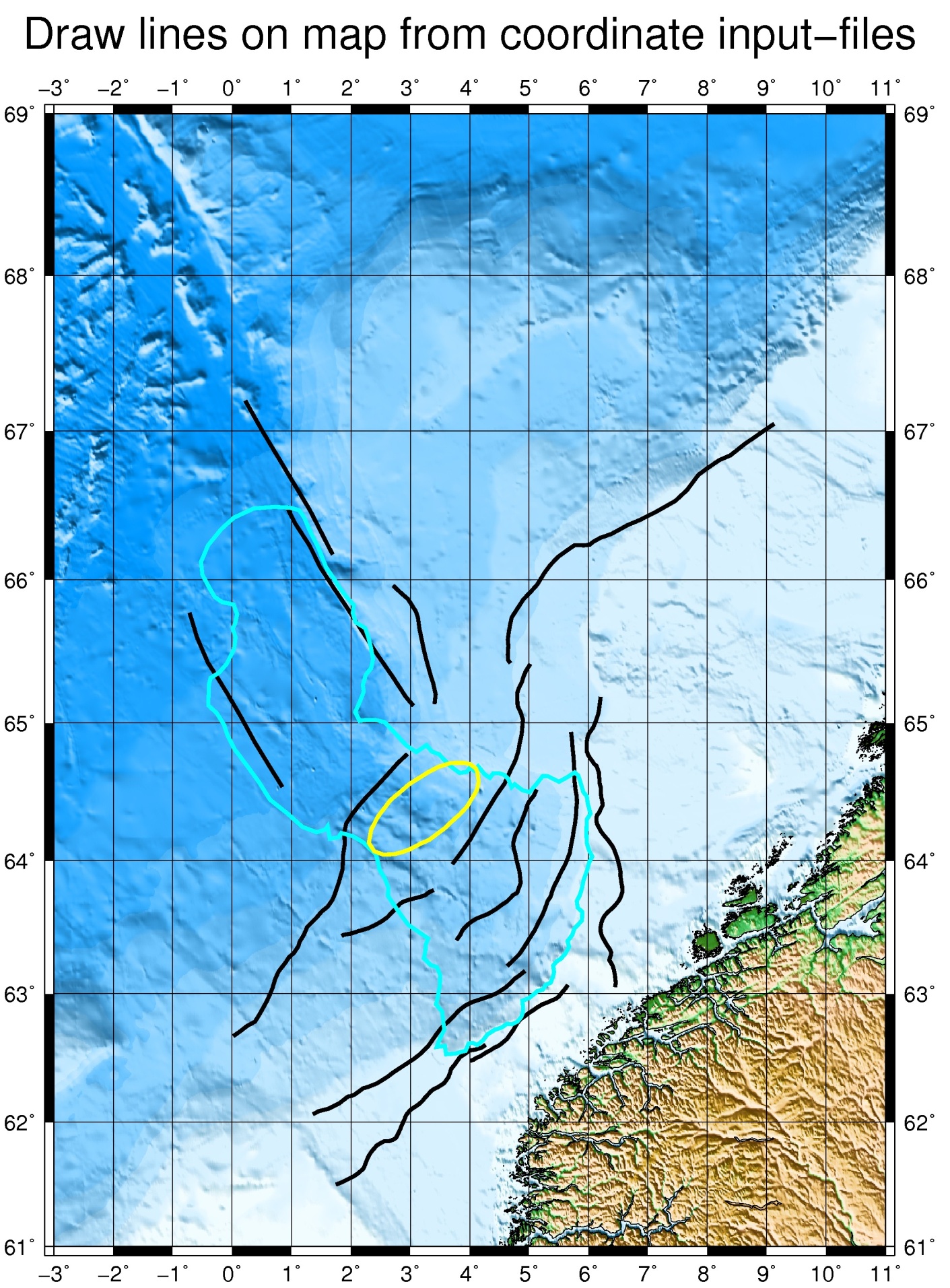 EX12 Plot events from input-fileInput file example:areanew.out:2013 6 18 04 46 21  3.000  61.800  20  0.043002013 6 18 04 46 21  5.000  61.600  20  0.045002013 6 18 04 46 21 10.500  64.700  20  0.044002013 6 18 04 46 21  5.000  61.600  20  0.031002013 6 18 04 46 21  5.100  61.500  20  0.045002013 6 18 04 46 21  6.000  61.900  20  0.041002013 6 18 04 46 21  9.500  66.600  20  0.050002013 6 18 04 46 21  8.600  66.200  20  0.053002013 6 18 04 46 21  4.600  61.400  20  0.036002013 6 18 04 46 21  4.600  61.400  20  0.033002013 6 18 04 46 21  4.500  61.700  20  0.033002013 6 18 04 46 21  5.300  61.800  20  0.037002013 6 18 04 46 21  7.300  61.300  20  0.032002013 6 18 04 46 21  5.200  61.000  20  0.036002013 6 18 04 46 21  4.700  61.600  20  0.033002013 6 18 04 46 21  6.300  64.300  20  0.050002013 6 18 04 46 21  5.200  61.300  20  0.052002013 6 18 04 46 21  6.500  62.100  20  0.030002013 6 18 04 46 21  5.000  61.400  20  0.034002013 6 18 04 46 21  5.100  61.600  20  0.039002013 6 18 04 46 21  5.900  61.500  20  0.048002013 6 18 04 46 21  5.300  61.500  20  0.03600....The bash script:ex12.sh#!/bin/bashfile=Map.psrm -f *.grdgrdfile=../DATA/newbathy.grd# Norway mapxmin=-3xmax=12ymin=60ymax=68midlon=`gmt gmtmath -Q $xmin $xmax ADD 2 DIV =`midlat=`gmt gmtmath -Q $ymin $ymax ADD 2 DIV =`R="-R$xmin/$xmax/$ymin/$ymax"J="-JM$midlon/$midlat/16c"gmt grdcut  $grdfile  $R -Gtmpf.grdgmt grdinfo tmpf.grdgmt makecpt -Cglobe -T-8500/8500/50 -Z > cptfile2.cptgmt psbasemap -B1g1 -B+t" " $J $R -K -P > $filegmt grdgradient tmpf.grd -Nt1 -A225 -Gtmpgrd.grdgmt grdimage $J $R  tmpf.grd  -Itmpgrd.grd  -O -K  -Ccptfile2.cpt >> $filegmt pscoast $J -B $R -Dh -N1/1.00p,- -K -O -W >> $file# Norwaygmt psxy  $R $J $B -O areanew.out -Wfaint -i6,7,8,9s7.0 -h1 -Scc -Cquakes.cpt >> $fileouteps=`echo $file | sed 's/ps/eps/g'`eps2eps  $file $outepsgmt psconvert $outeps -Tj -Pgv $file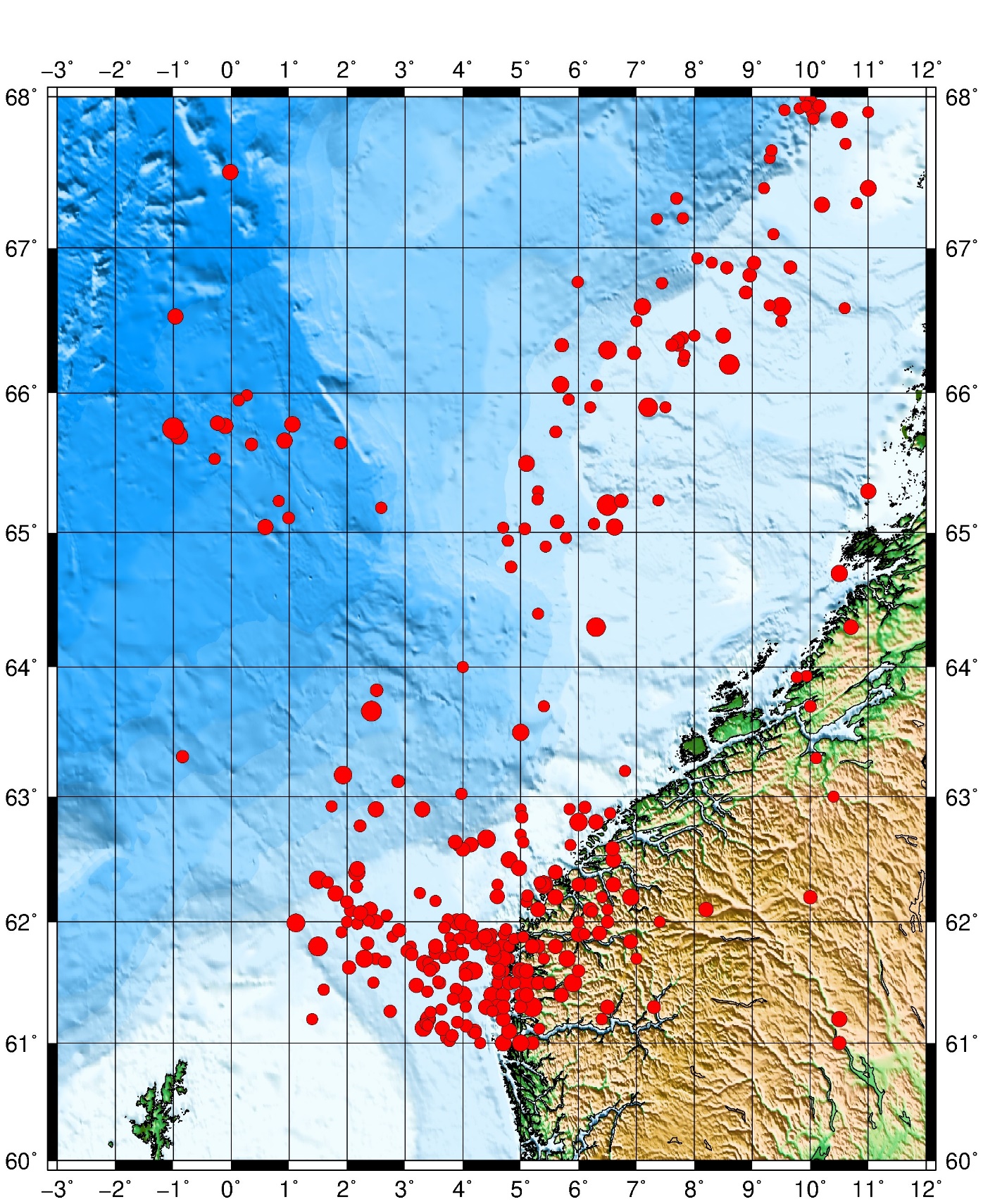 EX13 Plot events from input-file and a depth-scaleInput file example:seismicity.nsn:2018 5 1  02 59 36   71.946  37.390  20 4.02018 5 1  03 14 53   85.730  44.069  20 4.02018 5 1  06 16  0   -5.586  55.872  20 4.02018 5 1  06 17  7    7.345  77.454  20 4.02018 5 1  06 38  2   18.295  76.908  20 4.02018 5 1  10 45 23    8.724  77.910  20 4.02018 5 1  15 09 41    4.699  61.850  20 4.02018 5 1  19 47 33 -178.6544 17.862- 20 4.02018 5 1  22 07 29    8.729  77.984  20 4.02018 5 1  23 47  2  122.678  23.833  20 4.02018 5 2  03 30 49   -1.436  82.328  20 4.02018 5 2  04 08 28   50.534  32.442  20 4.02018 5 2  07 56 58   -2.993  80.759  20 4.02018 5 2  08 33 38    7.690  78.397  20 4.02018 5 2  10 10 16  -52.671  36.200  20 4.02018 5 2  11 47 44    5.552  60.702  20 4.02018 5 2  14 06 42   13.342  78.084  20 4.02018 5 2  14 48 21    7.349  78.505  20 4.02018 5 2  15 42 25   20.485  67.579  20 4.02018 5 2  16 54 24   13.465  66.673  20 4.02018 5 2  18 33 22    6.084  60.040  20 4.02018 5 2  21 16 16   27.719  36.798  20 4.02018 5 2  22 24 31   17.390  75.489  20 4.02018 5 2  22 56  9   71.524  36.940  20 4.02018 5 2  22 59 11   -5.227  56.235  20 4.02018 5 2  23 15 36   10.552  73.700  20 5.02018 5 2  23 17 35   10.678  73.900  200 6.02018 5 2  23 22 52   10.647  74.600  400 6.62018 5 2  23 41 57   10.000  74.800  600 7.02018 5 2  23 59 18   14.642  66.369  20 4.02018 5 3  00 14 36   -1.465  80.158  20 4.02018 5 3  01 12 35    7.549  62.258  20 4.02018 5 3  04 32 40   10.658  60.515  20 4.02018 5 3  05 30 34    6.895  62.282  20 4.0...depth.cpt:# color palette for seismicity#z0  red  green blue    z1   red green blue0	255	0	0	100	255	0	0100	0	255	0	300	0	255	0300	0	0	255	500	0	0	255500	255	255	0	800	255	255	0The bash script:ex13.sh#!/bin/bashrm -f .gmtdefaults* .gmtcommands* *_tmp.grd output.eps Plot_stn.ps cptfilefile=Map.psgrdfile=../DATA/newbathy.grd#grdfile=../DATA/Bathymetry_GEBCO_30s_world.grdxmin=-30xmax=30ymin=68ymax=82midlon=`gmt gmtmath -Q $xmin $xmax ADD 2 DIV =`midlat=`gmt gmtmath -Q $ymin $ymax ADD 2 DIV =`R="-R$xmin/$xmax/$ymin/$ymax "J="-JM$midlon/$midlat/16c"B="-B30g10/5g5"J="-Js0/90/30c/60"gmt grdcut $grdfile -Gtmpf.grd $R -Vgmt makecpt -Cglobe -T-8500/8500/50 -Z > cptfile2.cptgmt psbasemap $B $J $R -K  > $filegmt grdgradient tmpf.grd -Nt1 -A225 -Gtmpgrd.grdgmt grdimage $J $R  tmpf.grd  -Itmpgrd.grd -K -O -Ccptfile2.cpt >> $filegmt pscoast $J -B+t"Map Title" $R -Dh -N1/1.00p,- -K -O -W >> $filesizecoef=.2adjust=-3.0while read linedolon=`echo $line | gawk '{print $1}' `lat=`echo $line | gawk '{print $2}'`sym=`echo $line | gawk '{print $3}' `col=`echo $line | gawk '{print $4}' `cof=`echo $line | gawk -v var=$sizecoef '{print $5*var}' `stn=`echo $line | gawk '{print $6}' `#echo $lon $lat $sym $col $cofecho $lon $lat $sym$cof | gmt psxy $J $R -O -K -S -W  -G$col   >> $file lon2=$(echo "$lon + $adjust"|bc)echo $lon2 $lat $stn    | gmt pstext $J $R -O -F+f12p,Helvetica-Bold+jRB -K >> $filedone < "stations"gmt psxy  $R $J $B -O seismicity.nnsn -Wfaint -i6,7,8,9s0.1 -h1 -Scc -Cdepth.cpt >> $filegmt psscale -Cdepth.cpt -B+l"Depth" -Dx2.5/-1.5c+w4.5i/0.1i+h -By+lkm -K -P >> $file outeps=`echo $file | sed 's/ps/eps/g'`eps2eps  $file $outepsgmt psconvert $outeps -Tj -Pgv $file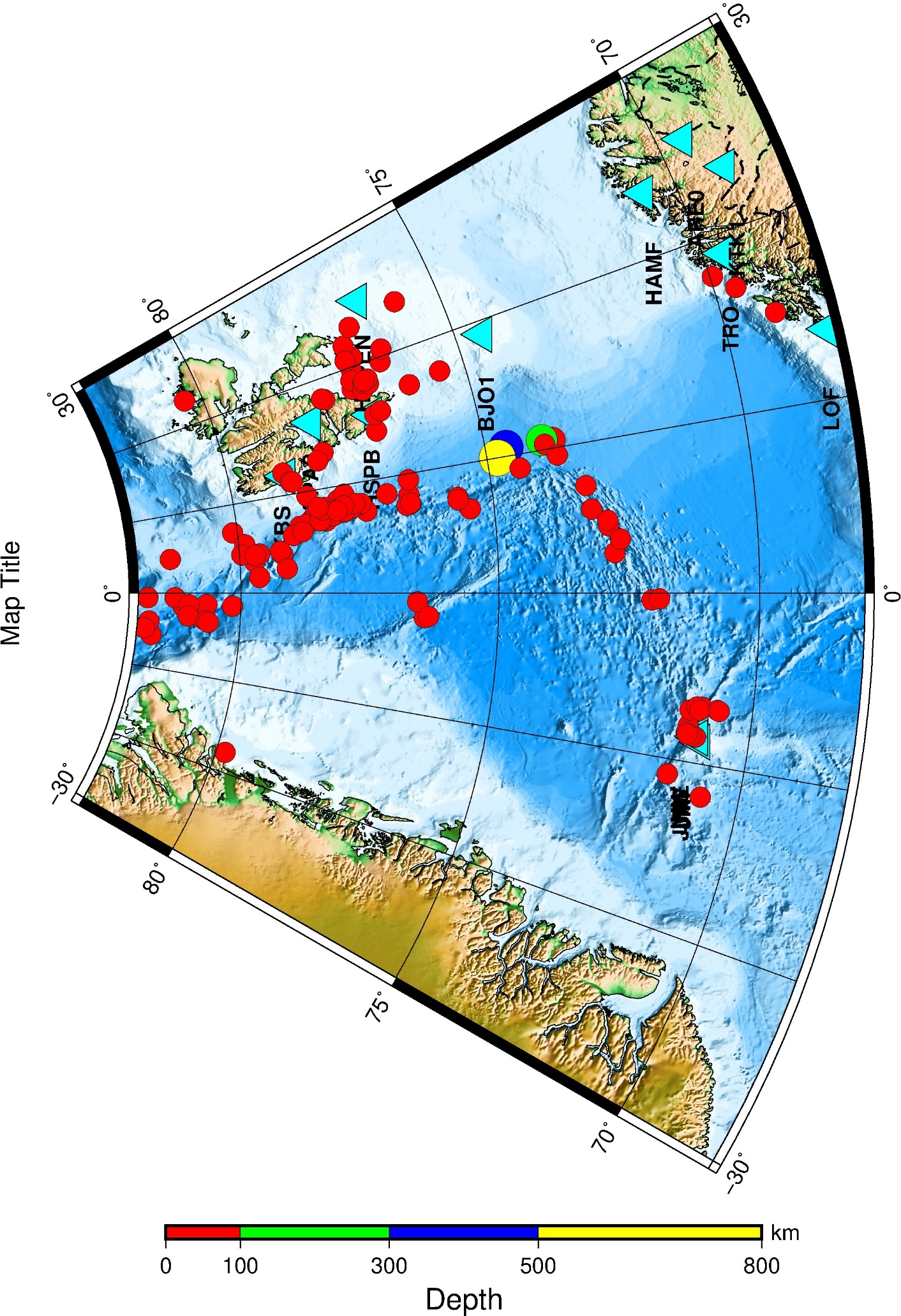 EX14 Plot events and focal mecanisms and a depth-scaleInput file example:seismicity.natl2013  6 22 10 48  1 2.0 62.0 500 7.02013  6 22 10 48  1 2.457 63.659 50 3.62013  6 22 10 48  1 4.741 62.532 110 4.02013  6 22 10 48  1 4.427 61.906 50 5.02013  6 22 10 48  1 3.888 61.598 150 6.02013  6 22 10 48  1 2.634 61.306 50 8.0depth.cpt# color palette for seismicity#z0  red  green blue    z1   red green blue0	255	0	0	100	255	0	0100	0	255	0	300	0	255	0300	0	0	255	500	0	0	255500	255	255	0	800	255	255	0psmeca.out    2.83   60.56   10.00  319.60   84.40   -7.10    2.80    2.83   60.56 20000505    5.33   59.75   18.00  191.90   57.00  114.00    4.50    5.33   59.75 20000812    5.47   60.04   11.00  115.70   36.00   31.20    2.70    5.47   60.04 20001126    6.98   59.85   15.00  159.80   86.50   -7.80    2.70    6.98   59.85 20001129    5.55   60.06    7.00  340.30   44.00   22.10    2.80    5.55   60.06 20001129    4.79   60.13    4.00  112.10   62.20  -48.60    3.80    4.79   60.13 20001208    3.18   56.56    6.00  356.00   85.00  -95.00    4.90    3.18   56.56 20010507    7.35   60.10   15.00  309.70   80.80   -3.60    2.80    7.35   60.10 20010622   -2.09   52.45   15.00    8.00   81.00  -12.00    5.00   -2.09   52.45 20020922    2.05   60.38   12.00  326.91   56.17  -22.76    2.70    2.05   60.38 20030407   -6.53   71.10   10.00   42.86   42.27  -67.37    3.70   -6.53   71.10 20030512   15.80   72.03    7.00    0.00    0.00    0.00    3.60   15.80   72.03 20030618   23.87   76.49   10.00  276.00   46.00 -104.00    5.10   23.87   76.49 20030704    5.69   66.06   15.00    0.00    0.00    0.00    4.40    5.69   66.06 20030804    2.65   61.67   10.00  333.50   68.53  -13.12    3.30    2.65   61.67 20031215    5.13   60.22   14.50  116.32   80.34   -2.61    2.40    5.13   60.22 20040112   -7.47   71.09   10.50   22.00   82.00 -174.00    6.30   -7.47   71.09 20040414    4.91   60.54   12.00  125.00   90.00   30.00    2.80    4.91   60.54 20041101    7.11   57.54   15.00  140.95   30.06   86.00    1.80    7.11   57.54 20050523   13.46   66.48    5.00  200.93   18.36  -39.82    3.50   13.46   66.48 20050624   13.36   66.41    7.10   15.52   37.16  -22.23    2.30   13.36   66.41 20061231   13.30   66.23    4.80  218.00   16.00   63.00    2.40   13.30   66.23 20070115   13.56   66.58    4.00  338.71   44.91  -51.61    2.00   13.56   66.58 20070616   13.38   66.32    6.00   17.00   65.00 -165.00    2.20   13.38   66.32 20080107   13.37   66.32    6.00  297.76   80.73  -67.69    2.20   13.37   66.32 20080107   -0.08   53.90   19.80   91.00   66.00  150.00    5.20   -0.08   53.90 20080227   13.15   66.35   10.10  136.95   18.11    6.13    1.60   13.15   66.35 20080320   12.99   66.23    7.30  218.14   29.03   14.67    2.00   12.99   66.23 20081102   13.33   66.49    6.30  279.16   16.48   13.67    1.50   13.33   66.49 20100328The bash script:ex14.sh#!/bin/bashfile=Map.psrm -f *.grdgrdfile=/home/seismo/GMTEXAMPLES/DATA/newbathy.grd# area mapxmin=-3xmax=12ymin=56ymax=67midlon=`gmt gmtmath -Q $xmin $xmax ADD 2 DIV =`midlat=`gmt gmtmath -Q $ymin $ymax ADD 2 DIV =`R="-R$xmin/$xmax/$ymin/$ymax"J="-JM$midlon/$midlat/16c"gmt grdcut  $grdfile  $R -Gtmpf.grdgmt grdinfo tmpf.grdgmt makecpt -Cglobe -T-8500/8500/50 -Z > cptfile2.cptgmt psbasemap -B1g1 -B+t"Southern Norway" $J $R -K -P > $filegmt grdgradient tmpf.grd -Nt1 -A225 -Gtmpgrd.grdgmt grdimage $J $R  tmpf.grd  -Itmpgrd.grd  -O -K  -Ccptfile2.cpt >> $filegmt pscoast $J -B $R -Dh -N1/1.00p,- -K -O -W >> $filegmt psxy  $R $J $B -O seismicity.natl -Wfaint -i6,7,8,9s0.1 -h1 -Scc -Cdepth.cpt >> $filegmt psscale -Cdepth.cpt -B+l"Depth" -Dx2.5/-1.5c+w4.5i/0.1i+h -By+lkm -K -P >> $filegmt psmeca psmeca.out -R -J -V -G0/0/255 -Sa1.0/-1  -P -O >> $file                                           outeps=`echo $file | sed 's/ps/eps/g'`eps2eps  $file $outepsgmt psconvert $outeps -Tj -Pgv $file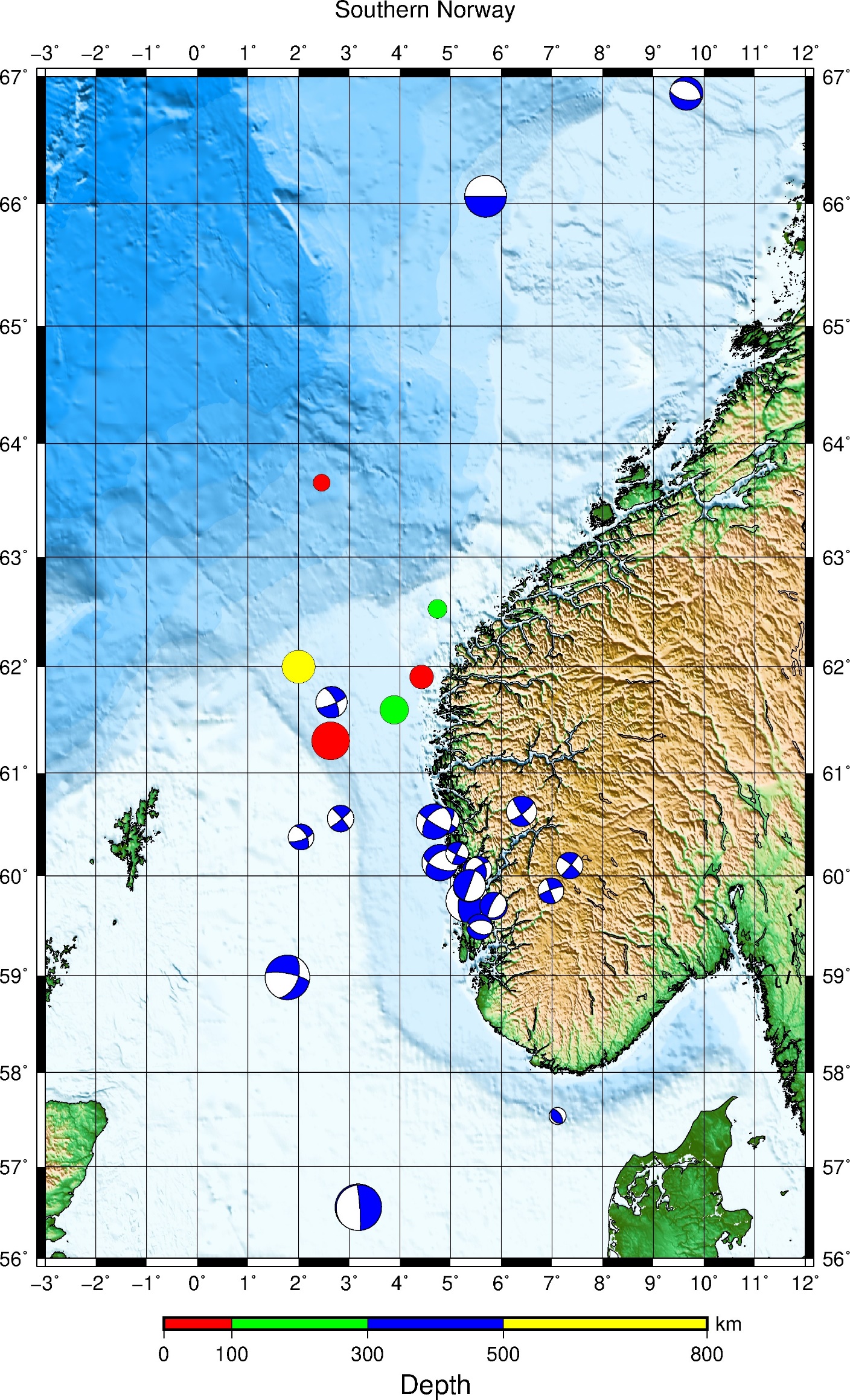 EX15 Plot events, stations and a depth-scaleInput file example:stations-85.17   11.97   t cyan 4 ACON-83.77   12.01   t cyan 4 BLUN-86.70   12.50   t cyan 4 CNGN-87.03   12.70   t cyan 4 CRIN-87.56   12.98   t cyan 4 CSGN-84.30   12.20   t cyan 4 ESPN-86.37   13.10   t cyan 4 ESTN-86.01   12.00   t cyan 4 MASN-85.93   12.93   t cyan 4 MATN-86.25   12.15   t cyan 4 MGAN-86.16   13.48   t cyan 4 RCON-86.83   12.60   t cyan 4 HERN-86.59   12.18   t orange 2 COPN-86.30   11.99   t orange 2 CRUN-86.27   12.14   t orange 2 DECN-86.82   12.59   t orange 2 HOYN-85.64   11.54   t orange 2 MORN-86.76   12.58   t orange 2 PLRN-86.21   13.53   t orange 2 RCFN-84.77   13.71   t orange 2 SIUN-86.84   12.57   t orange 2 TEL3-86.26   12.14   t orange 2 TISN-86.35   12.23   t orange 2 APYN-86.34   12.16   t orange 2 BRAN-85.62   11.56   t orange 2 CONN-85.67   11.52   t orange 2 JAPN-86.54   12.40   t orange 2 MOMN-86.03   11.74   t orange 2 NADN-86.81   12.64   t orange 2 POLN-86.51   13.50   t orange 2 SOMN-86.83   12.60   t orange 2 TELN-86.32   12.14   t orange 2 XAVN-87.65   13.28   t orange 2 AMPH-88.03   14.15   t orange 2 MCAH -86.35   16.39   t orange 2 ROTH-87.12   15.12   t orange 2 YORH-89.28   13.73   t orange 2 BOQ6-88.21   13.77   t orange 2 CAHU-87.83   13.27   t orange 2 CNCH-89.62   13.83   t orange 2 SBLS-88.83   13.61   t orange 2 SNVI-88.27   13.44   t orange 2 VSMseismicity.nic2013  6 18 04 46 21 -88.95  12.86 20  3.52013  6 18 15 41 11 -89.04  12.83 20  3.32013  6 18 19 09 16 -86.52  11.69 20  3.32013  6 19 03 14 35 -87.12  11.60 20  2.42013  6 19 12 13 53 -87.02  11.68 20  3.22013  6 19 14 25 31 -84.14  14.27 20  3.32013  6 20 10 16 14 -87.37  15.81 20  4.72013  6 20 12 23 43 -86.94  15.77 20  4.02013  6 20 17 05 01 -87.78  16.42 20  4.62013  6 20 19 25 28 -86.59  12.02 20  3.12013  6 20 21 26 10 -87.56  11.78 20  3.52013  6 20 23 17 48 -87.07  12.07 20  3.02013  6 21 00 17 24 -87.08  11.76 20  2.92013  6 21 02 48 38 -87.88  15.67 20  3.02013  6 21 04 46 41 -88.94  12.87 20  3.92013  6 21 12 36 39 -85.56  11.60 150  1.42013  6 22 19 56 32 -87.38  12.16 250  2.62013  6 22 21 03 31 -88.39  12.62 300  2.52013  6 22 21 23 30 -87.25  12.16 20  3.22013  6 22 22 41 25 -87.35  12.38 20  2.42013  6 22 01 29 55 -83.20  12.95 20  3.32013  6 22 11 35 31 -90.10  14.26 20  4.92013  6 23 19 16 41 -87.39  12.14 20  2.92013  6 23 14 00 32 -85.64   9.62 20  5.12013  6 24 18 01 45 -87.75  15.98 20  3.52013  6 24 18 10 35 -87.62  15.95 20  3.32013  6 24 23 32 39 -85.53  11.62 20  2.52013  6 24 00 24 48 -85.94  11.55 20  2.62013  6 24 09 43 07 -84.18  10.17 20  3.32013  6 24 12 41 12 -87.13  11.50 20  2.92013  6 25 23 15 48 -86.86  12.11 20  2.82013  6 25 01 32 29 -86.72  11.48 20  2.72013  6 26 20 29 37 -87.54  12.27 20  5.12013  6 26 21 37 07 -89.03  12.79 20  3.92013  6 26 21 58 22 -88.56  12.81 20  3.32013  6 26 03 32 01 -87.05  11.58 20  3.92013  6 26 03 43 21 -86.96  12.51 20  3.02013  6 26 09 04 03 -86.28  11.00 20  2.72013  6 26 09 11 31 -87.27  12.16 20  4.52013  6 26 09 33 47 -87.01  11.63 20  3.62013  6 27 23 14 21 -87.89  12.43 20  3.02013  6 27 03 42 45 -87.57  12.28 20  2.02013  6 28 00 53 07 -86.62  12.70 20  1.82013  6 28 08 10 15 -87.08  12.18 20  2.52013  6 29 06 39 09 -86.49  12.39 20  2.22013  6 30 22 37 44 -87.52  12.24 20  2.72013  6 30 04 24 23 -86.97  13.16 20  2.22013  6 30 14 09 38 -88.38  11.92 20  2.82013  7 01 20 05 20 -87.77  12.52 20  3.32013  7 01 21 22 54 -87.98  12.74 20  3.22013  7 01 00 17 58 -86.50  12.39 20  1.52013  7 01 00 54 53 -86.54  12.37 20  2.22013  7 01 02 15 42 -86.52  12.38 20  2.42013  7 02 18 18 43 -86.94  11.65 20  2.72013  7 02 19 21 20 -86.92  11.65 20  2.12013  7 02 21 34 26 -87.31  16.00 20  3.32013  7 02 23 55 05 -88.62  12.49 20  3.02013  7 02 00 30 18 -87.48  15.75 20  2.72013  7 02 04 29 07 -86.50  12.39 20  3.22013  7 02 04 30 22 -86.51  12.40 20  2.92013  7 02 04 33 17 -86.50  12.39 20  2.22013  7 02 05 53 39 -85.56  11.26 20  2.8depth.cpt# color palette for seismicity#z0  red  green blue    z1   red green blue0	255	0	0	100	255	0	0100	0	255	0	300	0	255	0300	0	0	255	500	0	0	255500	255	255	0	800	255	255	0#!/bin/bashfile=Map.psrm -f *.grdgrdfile=../DATA/newbathy.grd#grdfile=../DATA/Bathymetry_GEBCO_30s_world.grd# Nicaragua mapxmin=-89xmax=-83ymin=9ymax=15midlon=`gmt gmtmath -Q $xmin $xmax ADD 2 DIV =`midlat=`gmt gmtmath -Q $ymin $ymax ADD 2 DIV =`R="-R$xmin/$xmax/$ymin/$ymax"J="-JM$midlon/$midlat/16c"gmt grdcut  $grdfile  $R -Gtmpf.grdgmt grdinfo tmpf.grdgmt makecpt -Cglobe -T-8500/8500/50 -Z > cptfile2.cptgmt psbasemap -B1g1 -B+t"Nicaragua" $J $R -K -P > $filegmt grdgradient tmpf.grd -Nt1 -A225 -Gtmpgrd.grdgmt grdimage $J $R  tmpf.grd  -Itmpgrd.grd  -O -K  -Ccptfile2.cpt >> $filegmt pscoast $J -B $R -Dh -N1/1.00p,- -K -O -W >> $filesizecoef=.2# Variable used inside loop to adjust position of text-labeladjust=-0.2while read linedolon=`echo $line | gawk '{print $1}' `lat=`echo $line | gawk '{print $2}'`sym=`echo $line | gawk '{print $3}' `col=`echo $line | gawk '{print $4}' `cof=`echo $line | gawk -v var=$sizecoef '{print $5*var}' `stn=`echo $line | gawk '{print $6}' `#echo $lon $lat $sym $col $cofecho $lon $lat $sym$cof | gmt psxy $J $R -O -K -S -W  -G$col   >> $file # Compute new longitude for text-labellon2=$(echo "$lon + $adjust"|bc)echo $lon2 $lat $stn    | gmt pstext $J $R -O -F+f12p,Helvetica-Bold+jRB -K >> $filedone < "stations"gmt psxy  $R $J $B -O seismicity.nic -Wfaint -i6,7,8,9s0.1 -h1 -Scc -Cdepth.cpt >> $filegmt psscale -Cdepth.cpt -B+l"Depth" -Dx2.5/-1.5c+w4.5i/0.1i+h -By+lkm -K -P >> $fileouteps=`echo $file | sed 's/ps/eps/g'`eps2eps  $file $outepsgmt psconvert $outeps -Tj -Pgv $file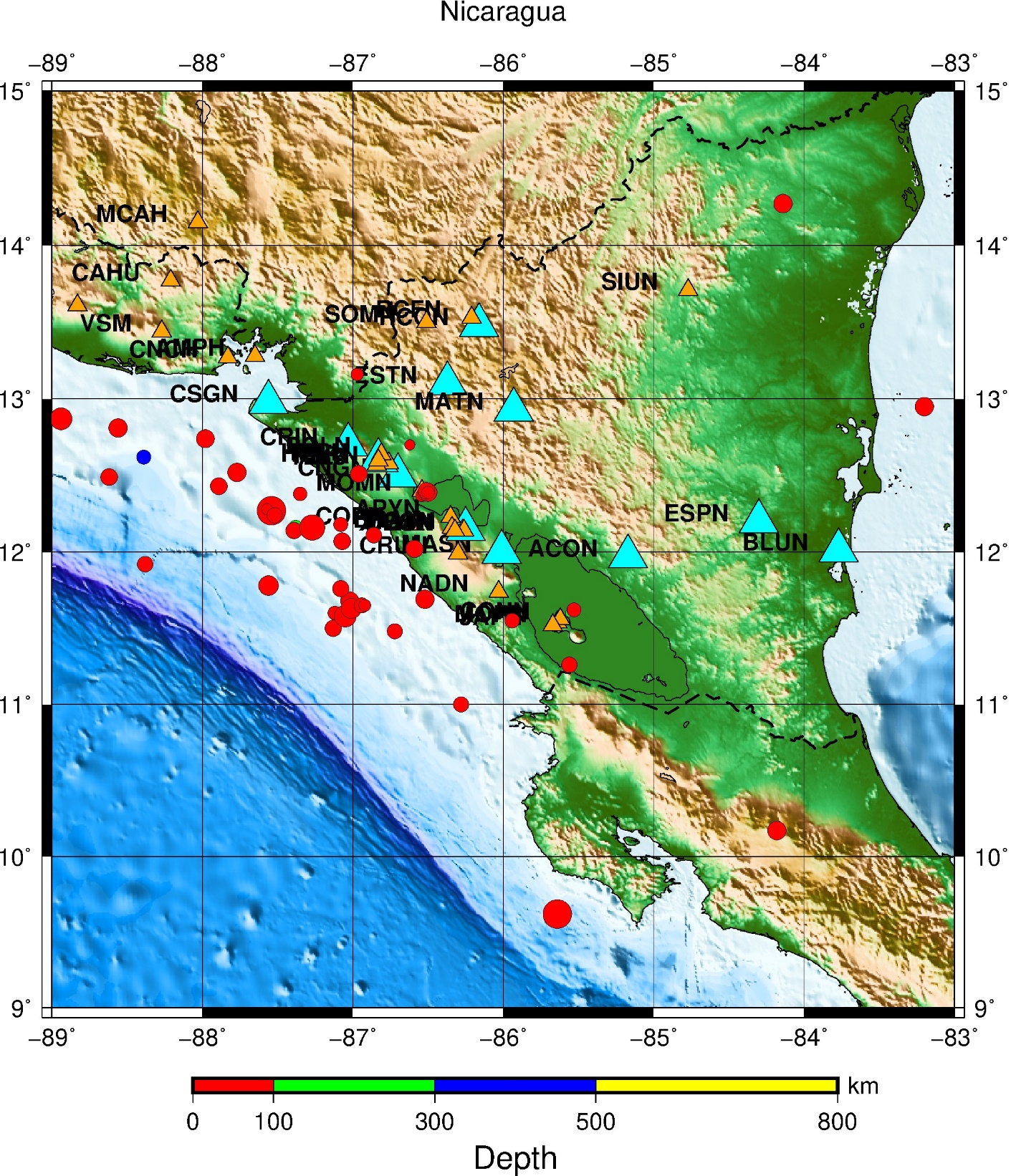 EX16 Plot events and focal mecanisms and a depth-scaleInput file example:seismicity.natl2013  6 17 12 40 50 -11.114 71.96   2 3.32013  6 21 03 00 49 -11.699 71.78   1 4.12013  6 22 02 09 03 -11.171 71.671 600 6.32013  6 22 10 48  1 -10.872 71.628  0 3.7 2013  6 17 12 40 50 -10.314 71.86   101 4.32013  6 21 03 00 49 -10.599 71.68   200 5.12013  6 22 02 09 03 -9.771  71.471  305 7.32013  6 22 10 48  1 -9.672  71.328  510 4.72013  6 22 02 09 03 -10.754 71.525 10 2.92013  6 22 02 09 03 -10.706 71.561 10 3.62013  6 22 02 09 03 -9.232 71.325 101 4.6     depth.cpt# color palette for seismicity#z0  red  green blue    z1   red green blue0	255	0	0	100	255	0	0100	0	255	0	300	0	255	0300	0	0	255	500	0	0	255500	255	255	0	800	255	255	0psmeca.out    -8.30   71.15   12.00    8.30   41.00   74.70    2.20    -8.30   71.15 19960607    -9.00   71.30   12.00    8.30   41.00   74.70    2.20    -9.00   71.30 19960607    -7.50   71.00   12.00    8.30   41.00   74.70    2.20    -7.50   71.00 19960607#!/bin/bashfile=Map.psrm -f *.grdgrdfile=/home/seismo/GMTEXAMPLES/DATA/newbathy.grd# Norway mapxmin=-14xmax=-4ymin=70ymax=73midlon=`gmt gmtmath -Q $xmin $xmax ADD 2 DIV =`midlat=`gmt gmtmath -Q $ymin $ymax ADD 2 DIV =`R="-R$xmin/$xmax/$ymin/$ymax"J="-JM$midlon/$midlat/16c"gmt grdcut  $grdfile  $R -Gtmpf.grdgmt grdinfo tmpf.grdgmt makecpt -Cglobe -T-8500/8500/50 -Z > cptfile2.cptgmt psbasemap -B1g1 -B+t"Jan Mayen" $J $R -K -P > $filegmt grdgradient tmpf.grd -Nt1 -A225 -Gtmpgrd.grdgmt grdimage $J $R  tmpf.grd  -Itmpgrd.grd  -O -K  -Ccptfile2.cpt >> $filegmt pscoast $J -B $R -Dh -N1/1.00p,- -K -O -W >> $filegmt psxy  $R $J $B -O seismicity.natl -Wfaint -i6,7,8,9s0.1 -h1 -Scc -Cdepth.cpt >> $filegmt psscale -Cdepth.cpt -B+l"Depth" -Dx2.5/-1.5c+w4.5i/0.1i+h -By+lkm -K -P >> $file gmt psmeca psmeca.out -R -J -V -Sa1.5/-1  -P -O >> $file                                       outeps=`echo $file | sed 's/ps/eps/g'`eps2eps  $file $outepsgmt psconvert $outeps -Tj -Pgv $file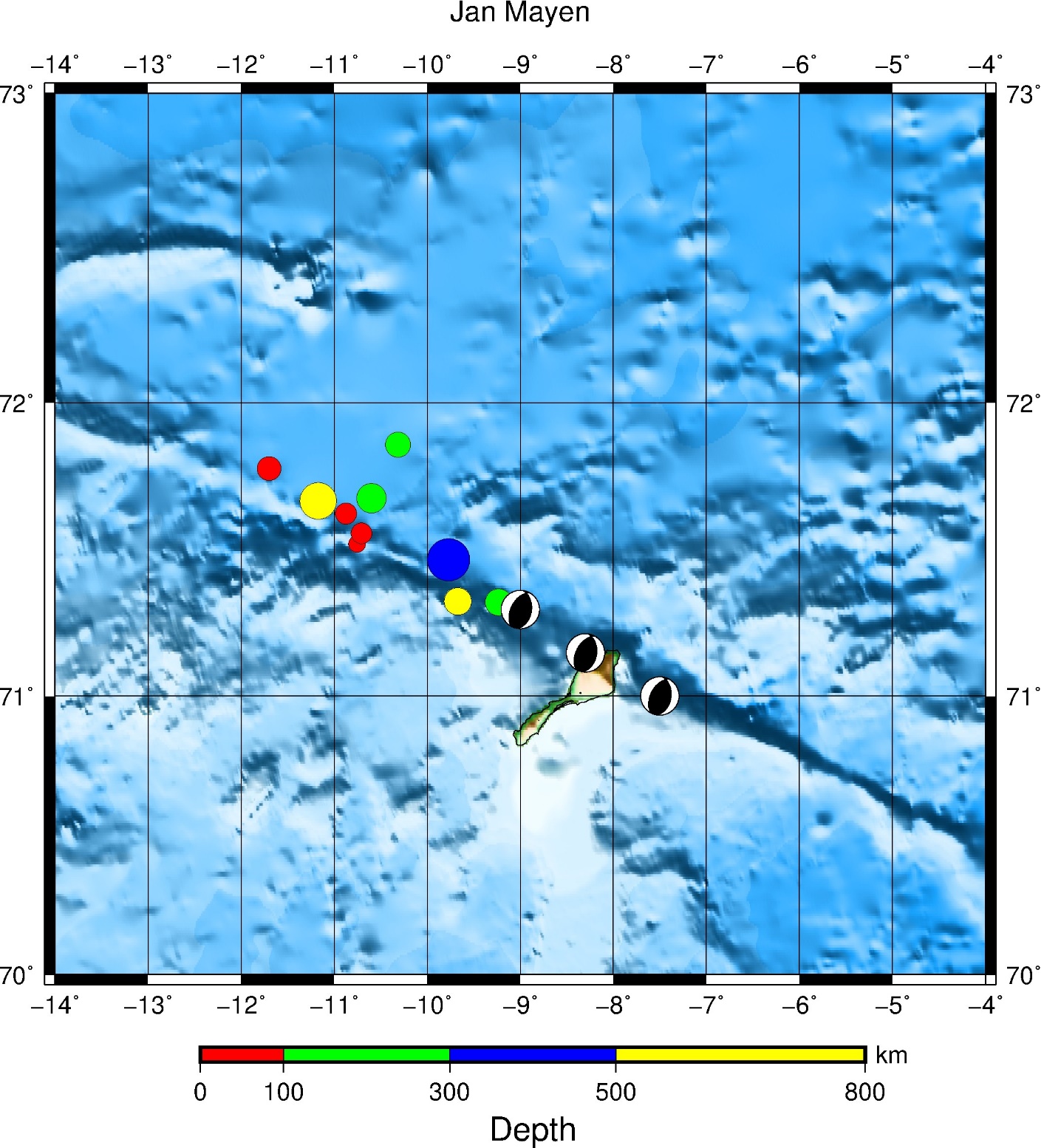 EX17 Plot events and a depth-scaleInput file example:ALL_EPI.txt2018/11/06 19:31:46.9  71.182   -8.354  17.1  2.12018/11/08 13:47:34.2  70.955   -7.250  10.0  3.42018/11/09 01:49:37.2  71.671  -11.171  10.0  6.32018/11/09 02:04:37.8  71.495  -11.340   0.0  3.82018/11/09 02:10:09.9  71.561  -10.706   0.1  3.62018/11/09 02:30:46.4  71.960  -11.114   1.6  3.32018/11/09 02:39:00.7  71.540  -11.053   0.0  3.92018/11/09 02:44:03.3  71.394   -9.687   0.0  2.42018/11/09 02:52:26.0  71.497  -11.056   0.0  3.92018/11/09 03:07:03.1  71.026  -11.215   0.0  2.22018/11/09 03:48:21.3  71.471  -10.353   3.2  2.72018/11/09 04:06:42.8  71.483  -11.049   3.0  3.92018/11/09 04:11:37.1  71.513  -11.043   0.0  3.52018/11/09 04:18:58.5  71.427   -7.180   0.0  2.22018/11/09 04:32:05.6  71.481  -10.723   0.0  2.22018/11/09 05:21:24.0  71.519  -10.935   3.0  4.22018/11/09 05:36:39.8  71.115  -11.036   1.1  2.12018/11/09 05:45:27.5  71.510  -11.799   0.0  4.22018/11/09 06:24:18.0  71.378  -10.998   0.0  2.42018/11/09 07:35:37.3  71.499  -11.004   1.6  3.02018/11/09 08:06:06.8  71.780  -11.699   1.1  4.12018/11/09 08:27:38.3  71.328  -10.828   0.0  2.52018/11/09 09:20:31.5  71.471  -10.638  10.0  2.52018/11/09 10:32:55.4  71.529  -10.475  18.0  2.62018/11/09 10:33:52.8  71.478   -9.861   3.2  2.12018/11/09 13:20:44.7  71.368  -12.016   0.1  3.62018/11/09 14:52:26.7  71.628  -10.872   0.0  3.72018/11/11 12:20:19.8  71.525  -10.754   0.0  2.92018/11/11 12:28:27.3  70.941   -7.458   0.0  2.52018/11/11 17:15:29.5  71.264   -9.320  19.5  2.92018/11/11 18:43:02.3  71.325   -9.232   3.0  2.42018/11/12 01:30:17.7  70.590   -8.314  10.0  2.12018/11/12 01:54:59.1  71.228   -9.511   0.0  4.02018/11/12 02:10:39.5  71.278   -9.263   0.0  2.12018/11/12 03:33:37.5  71.342   -9.200   3.0  2.32018/11/12 03:59:24.8  71.334   -9.269   3.0  2.42018/11/12 05:05:46.9  71.440  -10.922   0.0  3.72018/11/12 06:49:58.7  71.316   -9.369  10.0  2.42018/11/12 07:10:36.7  71.340   -9.345   3.0  2.02018/11/12 09:49:13.7  70.992   -8.183   6.9  0.02018/11/12 14:22:06.6  71.295   -9.326   0.0  1.92018/11/12 14:29:47.2  71.127   -9.397   0.0  3.42018/11/12 14:32:31.5  71.358   -9.233   3.0  2.02018/11/12 15:51:05.7  71.288   -9.118   0.0  2.12018/11/12 18:23:15.0  71.197   -9.410   0.0  1.62018/11/12 22:04:22.2  71.211   -9.114   0.0  1.82018/11/12 23:52:00.6  71.283   -9.260   0.1  1.82018/11/13 03:43:40.9  71.393  -10.006   3.0  1.92018/11/13 05:52:35.8  70.648   -7.987   0.0  2.22018/11/13 05:59:27.2  71.279   -9.343   0.0  1.72018/11/13 08:37:28.3  71.319   -9.181   3.0  1.62018/11/13 09:04:05.3  70.649   -8.361   0.0  2.02018/11/13 09:06:11.4  71.253   -9.901   0.0  4.52018/11/13 10:09:59.1  71.251   -9.241   0.0  1.92018/11/13 10:22:18.3  70.620   -8.040   0.0  2.02018/11/13 11:06:54.8  71.247   -9.322   0.0  1.82018/11/13 12:17:37.1  71.267   -9.251   0.1  2.32018/11/13 19:04:03.3  71.278   -9.295   0.0  1.62018/11/13 21:19:48.9  71.336   -9.185   2.9  1.32018/11/13 21:50:36.0  71.200   -9.467   0.0  1.62018/11/14 03:38:34.6  70.649   -8.449   0.0  1.92018/11/14 05:28:09.6  71.536  -10.842   1.7  2.92018/11/14 05:55:41.0  71.249   -9.215   0.0  1.72018/11/14 06:44:20.4  71.332   -9.290  10.0  1.62018/11/14 08:06:01.3  71.283   -9.236   0.0  2.22018/11/14 10:20:34.3  71.083   -7.772   0.0  2.72018/11/14 16:57:10.0  71.344   -9.268   3.0  2.72018/11/14 21:12:01.3  71.335   -9.222  10.0  2.02018/11/14 21:31:21.3  70.638   -8.455   0.0  1.92018/11/14 23:15:33.8  71.099   -7.600   0.0  2.02018/11/14 23:59:48.7  71.333   -9.318   3.0  2.12018/11/15 00:09:05.6  71.269   -9.845   0.0  4.92018/11/15 00:15:57.9  71.242   -9.108   0.0  2.72018/11/15 00:37:17.6  71.387   -8.533   3.0  1.62018/11/15 00:46:56.0  71.286   -9.142   0.0  2.02018/11/15 01:04:48.6  70.891   -6.647   0.0  2.42018/11/15 01:14:55.4  71.286   -9.379   1.6  2.12018/11/15 01:27:48.4  71.273   -9.207   0.0  2.12018/11/15 03:42:05.2  71.220   -9.421   1.6  1.92018/11/15 03:57:52.0  71.242   -9.020   0.0  1.42018/11/15 04:20:51.5  71.310   -9.273   3.0  1.82018/11/15 05:14:21.1  71.413   -8.729   3.0  1.72018/11/15 05:35:52.5  71.356   -9.170   3.0  1.82018/11/15 07:54:38.2  71.310   -9.355   3.0  2.52018/11/15 08:35:28.9  71.321   -9.253   3.0  1.72018/11/15 08:47:47.1  71.333   -9.283   3.0  1.82018/11/15 09:51:42.3  71.445   -8.567   3.0  1.52018/11/15 10:53:54.3  71.158   -9.424   0.0  2.32018/11/15 13:38:14.9  71.162   -9.449   0.0  1.82018/11/15 14:34:19.4  71.238   -9.795   0.0  2.72018/11/15 16:53:19.5  71.242   -9.759   0.0  3.22018/11/15 22:06:23.3  71.141   -8.392  20.0  2.2depth.cpt# color palette for seismicity#z0  red  green blue    z1   red green blue0	255	0	0	100	255	0	0100	0	255	0	300	0	255	0300	0	0	255	500	0	0	255500	255	255	0	800	255	255	0#!/bin/bashfile=Map.psrm -f *.grdgrdfile=/home/seismo/GMTEXAMPLES/DATA/newbathy.grd#grdfile=/home/seismo/GMTEXAMPLES/DATA/ETOPO10_Bed_c_gdal.grd#grdfile=/home/seismo/GMTEXAMPLES/DATA/Bathymetry_GEBCO_30s_world.grd# area mapxmin=-14xmax=-4ymin=70ymax=73midlon=`gmt gmtmath -Q $xmin $xmax ADD 2 DIV =`midlat=`gmt gmtmath -Q $ymin $ymax ADD 2 DIV =`R="-R$xmin/$xmax/$ymin/$ymax"J="-JM$midlon/$midlat/16c"gmt grdcut  $grdfile  $R -Gtmpf.grdgmt grdinfo tmpf.grdgmt makecpt -Cglobe -T-8500/8500/50 -Z > cptfile2.cptgmt psbasemap -B1g1 -B+t"Jan Mayen" $J $R -K -P > $filegmt grdgradient tmpf.grd -Nt1 -A225 -Gtmpgrd.grdgmt grdimage $J $R  tmpf.grd  -Itmpgrd.grd  -O -K  -Ccptfile2.cpt >> $filegmt pscoast $J -B $R -Dh -N1/1.00p,- -K -O -W >> $filegmt psxy  $R $J $B -O ALL_EPI.txt -Wfaint -i3,2,4,5s0.1 -h1 -Scc -Cdepth.cpt >> $filegmt psscale -Cdepth.cpt -B+l"Depth" -Dx2.5/-1.5c+w4.5i/0.1i+h -By+lkm -K -P >> $file outeps=`echo $file | sed 's/ps/eps/g'`eps2eps  $file $outepsgmt psconvert $outeps -Tj -Pgv $file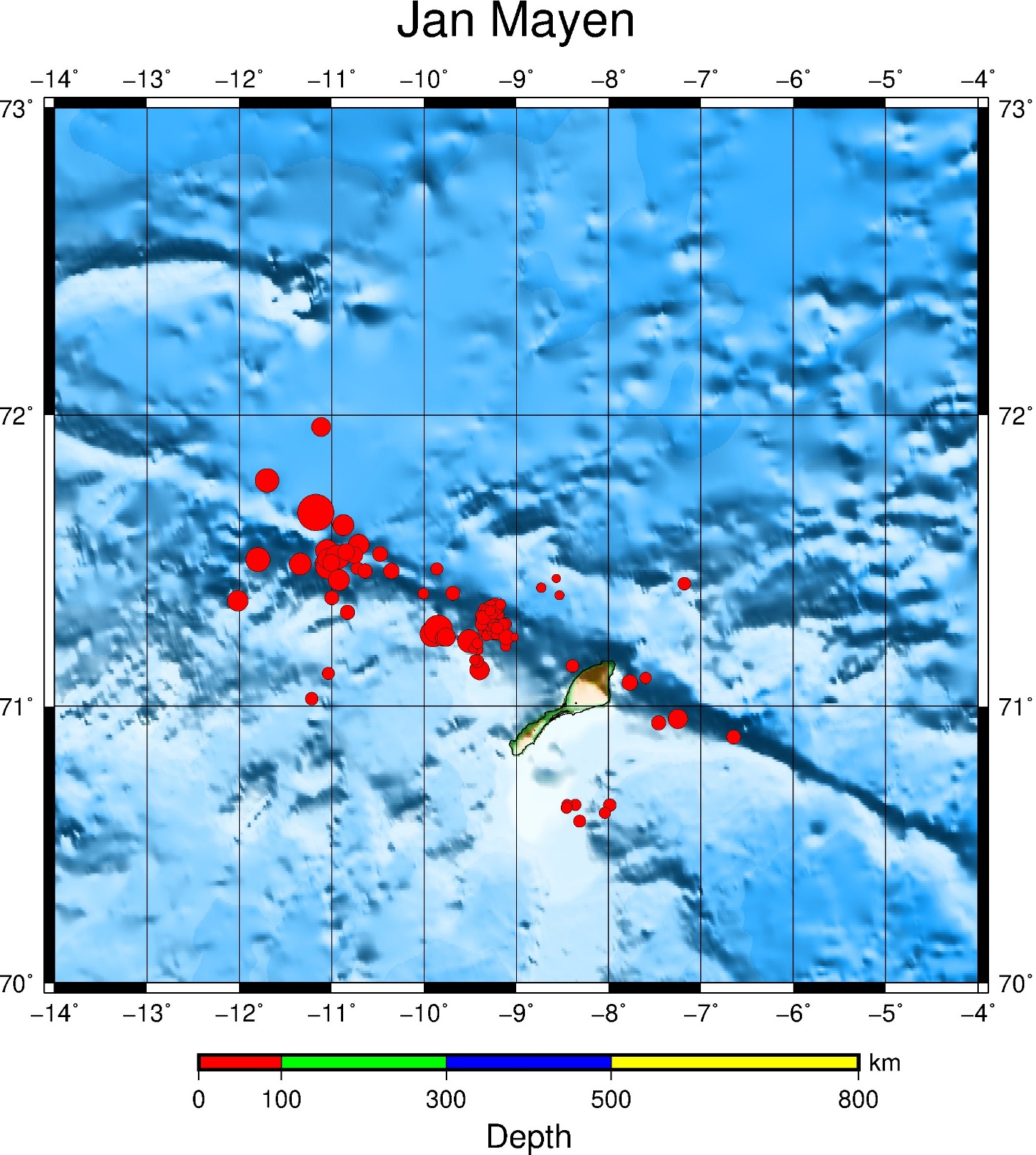 EX18 a) events, focal mecanisms and depth-scale. b) same as a) but with bottom legendInput file example:SRN.txt5.019516362346828 65.41524425083982 4.947228430378107 65.36720829328469 4.904097682893287 65.32593417232923 4.878556714672504 65.2882138240668 4.824380699372535 65.24377260252297 4.802761822768773 65.21406810388999 4.801667151659414 65.177734978208534.806838219002398 65.12105305535525 4.857731668335463 65.0746558367135 4.897946139060285 65.022550557919 4.88855675205145  64.9729910326444 4.874769688515119 64.91806349464032 4.84394794203488  64.85966707280778 4.819971288828322 64.7991155992818 4.773194646819137 64.73476423445504 4.683304119093872 64.65517215172954 4.586144560610769 64.56229679381194 4.445520451400739 64.47715607995305 4.314051383649639 64.3847102477789 4.160120469418656 64.27280398481616 4.014047774086604 64.1586144509522 3.872250685916772 64.07014749366894 3.710033791764791 63.9750257310155 gmtxyz.K2   3.000  70.000  200.0   1.0   4.000  70.000  200.0   2.0   5.000  70.000  200.0   3.0   6.000  70.000  200.0   4.0   7.000  70.000  200.0   5.0   8.000  70.000  200.0   6.0   9.000  70.000  200.0   7.0  10.000  70.000  200.0   8.0      6.047  59.384    0.0   1.10000   8.976  58.363   25.8   1.10000  13.047  67.037   21.4   0.90000   5.043  61.832    0.0   1.70000  11.503  61.154    0.0   1.10000  10.954  59.975    0.0   1.20000  11.044  59.115    0.0   1.20000   5.026  60.784    0.0   0.90000   7.833  78.258   13.1   2.50000   6.675  62.482    0.0   1.20000   8.621  77.882   18.3   2.60000  20.966  66.993    0.0   1.90000  11.515  60.482   20.5   0.30000  26.882  67.551    0.0   0.90000   5.035  61.627    0.0   1.10000   8.728  77.994   10.0   2.60000  15.910  68.120   15.0   2.40000  15.558  76.931    2.9   1.70000   7.458  75.478   15.0   3.70000   6.311  59.639   15.0   1.20000  15.079  68.760   15.0   1.40000  20.642  67.927    0.0   1.30000   8.970  58.571    0.0   1.10000   9.169  74.707   16.1   3.50000   8.670  74.667   10.0   3.40000   5.664  59.837    2.1   0.80000  30.440  69.559    0.0   0.70000   4.607  79.693   10.0   2.90000   8.894  77.750   10.0   2.20000   7.713  78.097   10.0   2.40000   5.547  60.710    0.0   1.20000   6.918  58.767    0.0   1.60000   7.544  78.318   10.0   2.20000  13.465  66.613   21.8   1.50000  14.523  67.771   12.1   0.50000  14.757  66.411    0.0   1.10000  19.652  77.427   14.1   1.30000   4.258  61.313   13.6   1.20000   8.014  77.263    3.0   2.30000  26.844  67.600    0.0   1.20000   3.056  79.118   27.0   2.90000  13.665  59.380    0.0   1.80000  30.488  64.737    0.0   1.60000   9.758  59.793    0.0   1.10000  14.901  67.858    0.0   0.80000  13.235  64.730    0.0   1.00000   6.057  59.362    0.0   1.30000...quakes.cpt# color palette for seismicity#z0 red green blue z1    red green blue  0 255     0    0 100   255     0    0100   0   255    0 300     0   255    0300   0     0  255 100000  0     0  255depth.cpt# color palette for seismicity#z0  red  green blue    z1   red green blue0	255	0	0	100	255	0	0100	0	255	0	300	0	255	0300	0	0	255	500	0	0	255500	255	255	0	800	255	255	0psmeca.out   13.33   66.49    6.30  279.16   16.48   13.67    1.50   13.33   66.49 20100328   13.36   66.40    7.50   23.36   22.76  -14.51    2.30   13.36   66.40 20100802    5.36   59.90    8.00  138.00   57.00  -42.00    3.10    5.36   59.90 20101220    5.36   59.90    8.00  243.40   57.70 -176.00    3.10    5.36   59.90 20101220    5.36   59.90    8.00   50.00   75.00  174.00    3.10    5.36   59.90 20101220    5.36   59.90    8.00  314.80   78.01  -87.96    3.10    5.36   59.90 20101220    5.37   59.90   17.00   60.00   63.00 -167.00    3.40    5.37   59.90 20101220    5.37   59.90   17.00  110.00    5.00    0.00    3.40    5.37   59.90 20101220    6.40   60.63   15.30   58.00   68.00  178.00    3.20    6.40   60.63 20120324    6.40   60.63   15.30   53.10   76.90  170.40    3.20    6.40   60.63 20120324   13.33   66.43    5.00  324.20   46.00 -118.30    2.30   13.33   66.43 20130918   13.33   66.43    5.00  205.00   80.00  -90.00    2.30   13.33   66.43 20130918    9.77   67.48   14.70   14.30   42.30  -79.60    2.30    9.77   67.48 20130918   14.12   67.45    8.00   43.65   57.20  -32.73    2.60   14.12   67.45 20131010   14.12   67.45    8.00   85.11    7.07   44.89    2.60   14.12   67.45 20131010   14.12   67.45    8.00  277.20   44.90  121.60    2.60   14.12   67.45 20131010   13.46   66.68    3.80  108.00   61.00  -82.00    2.50   13.46   66.68 20140124   13.46   66.68    3.80  123.49   55.15  -83.90    2.50   13.46   66.68 20140124   13.46   66.68    3.80  123.00   49.00  -53.00    2.50   13.46   66.68 20140124   13.46   66.68    3.80  265.30   56.00 -108.30    2.50   13.46   66.68 20140124   13.40   66.95    3.50   70.70    8.40  -26.50    2.70   13.40   66.95 20140307   13.40   66.95    3.50   85.00   38.00  -56.00    2.70   13.40   66.95 20140307   13.40   66.95    3.50   63.02   15.79  -71.32    2.70   13.40   66.95 20140307   13.40   66.95    3.50  201.70   63.00 -139.90    2.70   13.40   66.95 20140307   12.36   66.31   12.40  335.10   53.70   96.30    1.80   12.36   66.31 20140421   12.36   66.31   12.40  188.05   65.41   78.99    1.80   12.36   66.31 20140421   12.36   66.31   12.40  336.00   46.30   98.60    1.80   12.36   66.31 20140421   15.19   67.08    6.60   17.10   67.70 -143.00    1.80   15.19   67.08 20140531   15.19   67.08    6.60  249.82   43.96  -60.48    1.80   15.19   67.08 20140531   15.19   67.08    6.60   21.90   62.40 -120.40    1.80   15.19   67.08 20140531   15.19   67.08    6.60   13.00   56.00 -142.00    1.80   15.19   67.08 20140531   11.59   68.37    8.30   82.80   83.60   77.50    2.10   11.59   68.37 20140604   11.59   68.37    8.30   70.00   88.00   54.00    2.10   11.59   68.37 20140604   11.59   68.37    8.30   80.26   85.08   79.96    2.10   11.59   68.37 20140604   11.59   68.37    8.30  265.00   84.20  -90.00    2.10   11.59   68.37 20140604   13.34   66.39    2.60  271.70   32.50   45.10    1.10   13.34   66.39 20140606    9.65   66.87   17.50   28.43   42.06   31.11    3.50    9.65   66.87 20140607    9.65   66.87   17.50  315.90   28.70  -64.40    3.50    9.65   66.87 20140607    9.65   66.87   17.50  106.90   57.40 -102.20    3.50    9.65   66.87 20140607    9.65   66.87   17.50  100.00   58.00 -102.00    3.50    9.65   66.87 20140607   13.42   66.67    7.50   41.55   31.61  -49.26    2.10   13.42   66.67 20140614   13.42   66.67    7.50   36.00   33.00  -62.00    2.10   13.42   66.67 20140614   13.42   66.67    7.50  186.20   72.90 -119.00    2.10   13.42   66.67 20140614   13.42   66.67    7.50   41.55   31.61  -49.26    2.10   13.42   66.67 20140614   13.42   66.67    7.50   38.00   32.00  -62.00    2.10   13.42   66.67 20140614   13.42   66.67    7.50  202.70   88.00  -68.90    2.10   13.42   66.67 20140614   13.42   66.67    7.50   65.40   25.80  -16.50    2.10   13.42   66.67 20140614   13.47   66.67    3.40  350.00   50.00  -90.00    2.20   13.47   66.67 20140623   13.47   66.67    3.40   16.80   68.60  -81.60    2.20   13.47   66.67 20140623   13.47   66.67    3.40    0.00   57.00  -82.00    2.20   13.47   66.67 20140623   13.47   66.67    3.40  154.00   41.00  -93.60    2.20   13.47   66.67 20140623    9.94   68.07   15.00   36.90   75.60 -125.90    1.90    9.94   68.07 20141028   13.41   66.69    4.20  215.00   90.00   85.00    2.50   13.41   66.69 20150219   13.41   66.69    4.20  246.40   29.40   39.10    2.50   13.41   66.69 20150219   13.43   66.65    4.80   41.34   75.06  -84.82    2.80   13.43   66.65 20150411   13.43   66.65    4.80   41.34   75.06  -84.82    2.80   13.43   66.65 20150411   13.43   66.65    4.80  269.89    7.07  -44.89    2.80   13.43   66.65 20150411   13.44   66.65    3.60   40.76   66.76  -74.73    3.30   13.44   66.65 20150424   13.44   66.65    3.60  132.40   45.00  165.00    3.30   13.44   66.65 20150424   13.44   66.65    3.60   31.14   63.94  -24.23    3.30   13.44   66.65 20150424   13.44   66.65    3.60  214.18   50.18  -83.48    3.30   13.44   66.65 20150424   13.44   66.65    3.60  215.00   40.00  -90.00    3.30   13.44   66.65 20150424    5.85   59.70   15.40   75.30   18.30  -33.90    2.90    5.85   59.70 20150723    5.85   59.70   15.40  230.04   71.25  -68.83    2.90    5.85   59.70 20150723    5.85   59.70   15.40   54.00   18.00  -62.00    2.90    5.85   59.70 20150723   24.24   69.35    6.10  133.20   45.40   22.70    1.60   24.24   69.35 20150731   11.35   67.70   20.60  292.62   76.43   64.23    2.10   11.35   67.70 20150803   13.01   66.63   14.30    8.58   30.38  -80.08    3.00   13.01   66.63 20150809   13.01   66.63   14.30  352.70   26.40  -98.80    3.00   13.01   66.63 20150809   13.01   66.63   14.30   10.30   40.80  -79.10    3.00   13.01   66.63 20150809   13.01   66.63   14.30    2.00   32.00  -82.00    3.00   13.01   66.63 20150809   13.01   66.63   14.30   10.00   18.00  -62.00    3.00   13.01   66.63 20150809   13.01   66.63   14.30   27.70   30.20  -47.80    3.00   13.01   66.63 20150809   13.01   66.63   14.30   15.41   56.36  -71.89    3.00   13.01   66.63 20150809   13.01   66.63   14.30   24.60   32.30  -34.50    3.00   13.01   66.63 20150809    5.57   59.49   12.20  115.92   48.65  -65.69    2.70    5.57   59.49 20170625    1.78   58.98   11.30  280.71   75.48  -39.86    4.70    1.78   58.98 20170630    4.67   60.53   12.50  -52.00   90.00   62.00    3.70    4.67   60.53 20171107    4.67   60.53   12.50  337.30   66.10   61.50    3.70    4.67   60.53 20171107    4.67   60.53   12.50  122.14   81.46  -34.07    3.70    4.67   60.53 20171107#!/bin/bashfile=Map.psgrdfile=../DATA/newbathy.grd#grdfile=../DATA/Bathymetry_GEBCO_30s_world.grd# Norway mapxmin=0xmax=33ymin=54ymax=73midlon=`gmt gmtmath -Q $xmin $xmax ADD 2 DIV =`midlat=`gmt gmtmath -Q $ymin $ymax ADD 2 DIV =`R="-R$xmin/$xmax/$ymin/$ymax"J="-JM$midlon/$midlat/16c"#Make a 1-degree grid#B="-B1a1f1g1"# Make a 5-degree gridB="-B5g5"gmt grdcut $grdfile $R -Gtmpf.grdgmt grdinfo tmpf.grdgmt makecpt -Cglobe -T-8500/8500/50 -Z > cptfile2.cpt#Create map with top titlegmt psbasemap $B -B+t"Norway" $J $R -K -P > $filegmt grdgradient tmpf.grd -Nt1 -A225 -Gtmpgrd.grdgmt grdimage $J $R tmpf.grd -Itmpgrd.grd -O -K -Ccptfile2.cpt >> $filegmt pscoast $J -B $R -Dh -N1/1.00p,- -K -O -W >> $file# Draw fault-linegmt psxy SRN.txt -R -JM -W2,black -O -K >> $file# Add text on a longitude/latitude on mapgmt pstext -R -J -N -K -O -V -F+f25,1,blue+j << EOF >> $file8.0 65.6 BR Fault lineEOF# Draw seismic eventsgmt psxy -R -J -O gmtxyz.K2 -Wfaint -i0,1,2,3s0.1 -h3 -Scc -Cquakes.cpt >> $file# Draw depth-scalegmt psscale -Cdepth.cpt -B+l"Depth" -Dx2.5/-1.5c+w4.5i/0.2i+h -By+lkm -K -P >> $file # Draw focal mec.gmt psmeca psmeca.out -R -J -V -Sa1.5/-1  -P -O >> $file outeps=`echo $file | sed 's/ps/eps/g'`eps2eps $file $outepsgmt psconvert $outeps -Tj -Pgv $file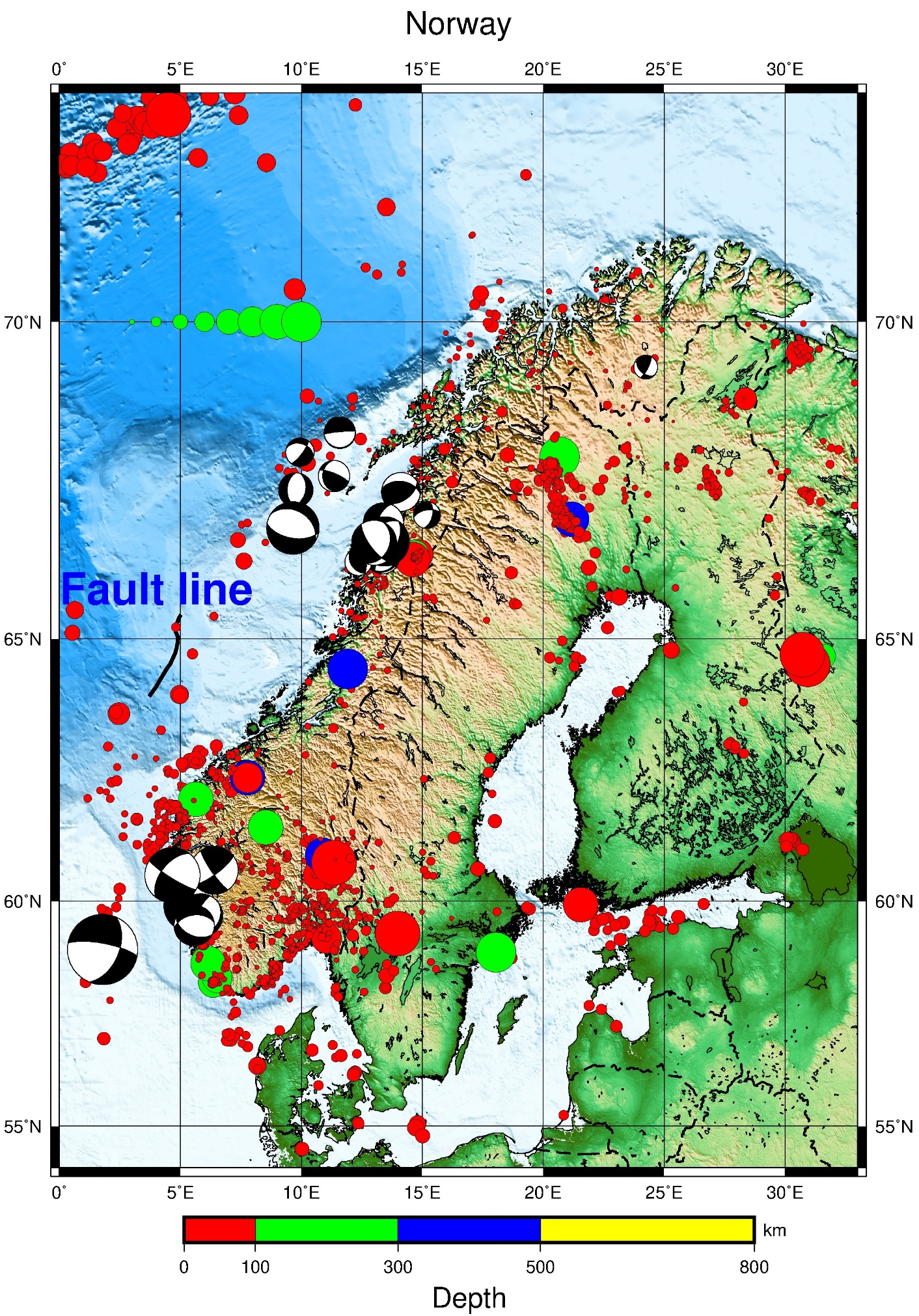 #!/bin/bashfile=Map.psgrdfile=../DATA/newbathy.grd#grdfile=../DATA/Bathymetry_GEBCO_30s_world.grd# Norway mapxmin=0xmax=33ymin=54ymax=73midlon=`gmt gmtmath -Q $xmin $xmax ADD 2 DIV =`midlat=`gmt gmtmath -Q $ymin $ymax ADD 2 DIV =`R="-R$xmin/$xmax/$ymin/$ymax"J="-JM$midlon/$midlat/16c"#Make a 1-degree grid#B="-B1a1f1g1"# Make a 5-degree gridB="-B5g5"gmt grdcut $grdfile $R -Gtmpf.grdgmt grdinfo tmpf.grdgmt makecpt -Cglobe -T-8500/8500/50 -Z > cptfile2.cpt#Create map with top titlegmt psbasemap $B -B+t"Norway" $J $R -K -P > $filegmt grdgradient tmpf.grd -Nt1 -A225 -Gtmpgrd.grdgmt grdimage $J $R tmpf.grd -Itmpgrd.grd -O -K -Ccptfile2.cpt >> $filegmt pscoast $J -B $R -Dh -N1/1.00p,- -K -O -W >> $file# Draw fault-linegmt psxy SRN.txt -R -JM -W2,black -O -K >> $file# Add text on a longitude/latitude on map (f12: size text)gmt pstext -R -J -N -K -O -V -F+f12,1,blue+j << EOF >> $file8.0 65.6 BR Fault lineEOF# Add text on a longitude/latitude as sub-title outside mapgmt pstext -R -J -N -K -O -V -F+f15,1,black+j << EOF >> $file15.0 50.0 BR ----------------------------------------EOF# Draw seismic events (-h3: lines to skip on top)(0.06 size magnitude circles)gmt psxy -R -J -O gmtxyz.K2 -Wfaint -i0,1,2,3s0.06 -h3 -Scc -Cquakes.cpt -K >> $file# Draw focal mec. (1.0: size focmec circles)gmt psmeca psmeca.out -R -J -V -Sa1.0/-1  -P -O -K >> $file# Create legend input file for NEIS quake plot# the line: N 1.9i 2.4i 2.0i placement of circlescat > neis.legend << ENDN 1.9i 2.4i 2.0i#V 0 1pS 0.1i c 0.1i red 0.25p 0.2i Shallow depth (0-100 km)S 0.1i c 0.1i green 0.25p 0.2i Intermediate depth (100-300 km)S 0.1i c 0.1i blue 0.25p 0.2i Very deep (> 300 km)D 0 1pV 0 1pN 7#V 0 1pS 0.1i c 0.06i - 0.25p 0.3i M 3S 0.1i c 0.07i - 0.25p 0.3i M 4S 0.1i c 0.08i - 0.25p 0.3i M 5S 0.1i c 0.09i - 0.25p 0.3i M 6S 0.1i c 0.10i - 0.25p 0.3i M 7S 0.1i c 0.11i - 0.25p 0.3i M 8S 0.1i c 0.12i - 0.25p 0.3i M 9#D 0 1p#V 0 1p#N 1END# placement and size of legendgmt pslegend -DJBC+o0/0.3i+w6.3i/0.50i -R -J -O -F+p+glightyellow neis.legend >> $fileouteps=`echo $file | sed 's/ps/eps/g'`eps2eps $file $outepsgmt psconvert $outeps -Tj -Pgv $file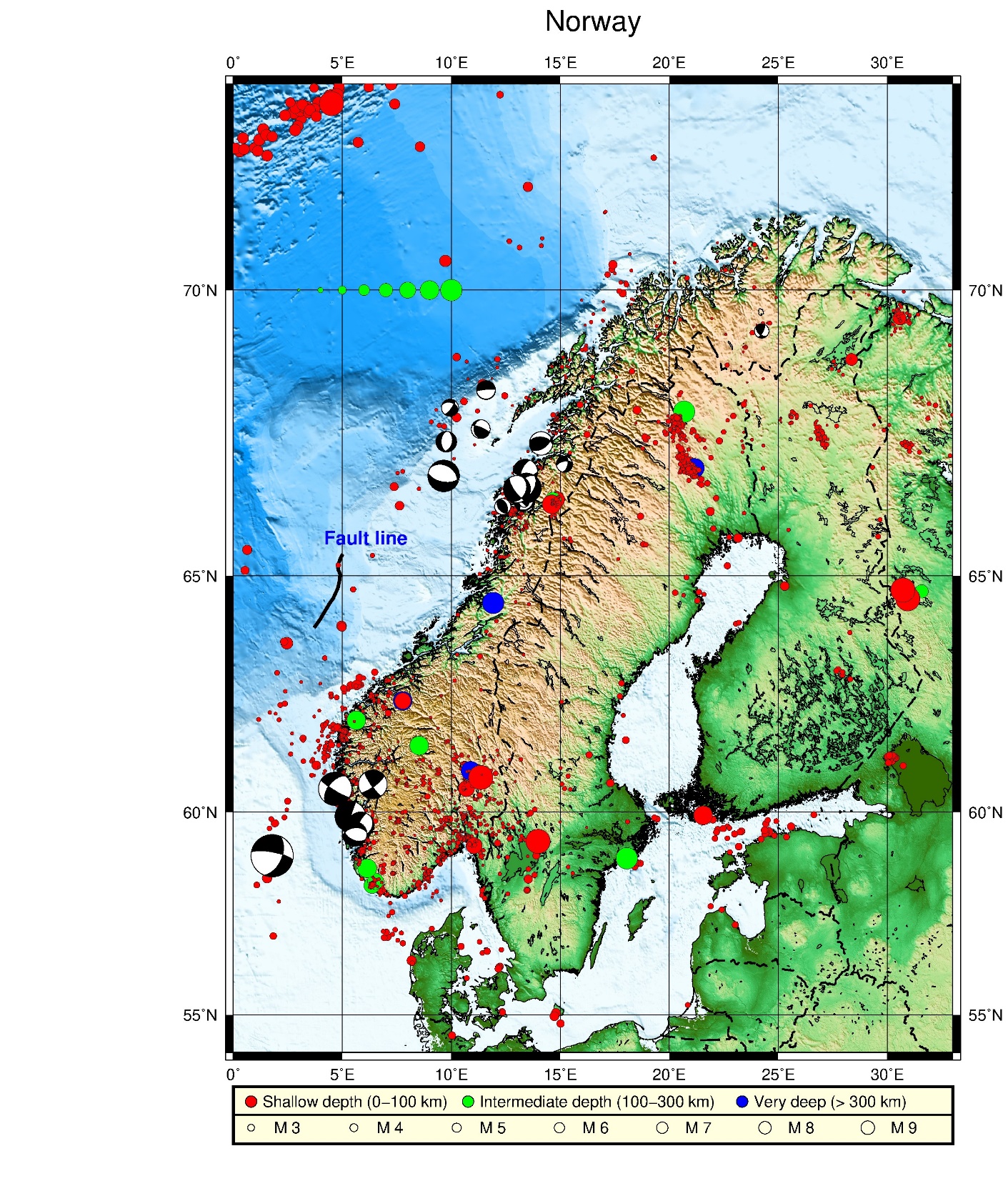 EX19 Plot events and a legendInput file example:chilexy.txtdate time latitude longitude depth magnitude magtype2017/04/02 08:31:20.50   -21.503  -66.564   0.0  2.3 LTES                       2017/04/02 08:43:59.50   -20.898  -68.839  92.1  1.8 LTES                       2017/04/02 09:00:39.20   -20.753  -69.448  12.1  2.0 LTES                       2017/04/02 09:00:28.00   -21.462  -68.762  96.6  2.4 LTES                       2017/04/03 14:59:04.50   -23.740  -71.438   0.0  2.1 LTES                       2017/04/03 18:51:30.30   -32.546  -80.045 700.0  3.4 CTES                       2017/04/03 19:00:13.10   -21.637  -68.410 115.2  2.3 LTES                       2017/04/03 19:48:38.30   -22.111  -68.692 116.0  1.9 LTES                                 2017/04/03 20:25:37.20   -20.446  -69.191  99.1  3.8 LTES                       2017/04/04 17:17:25.60   -23.445  -69.497   0.0  1.7 LTES                       2017/04/04 17:38:30.50   -20.879  -69.223   0.0  1.7 LTES                       2017/04/04 17:51:08.80   -21.110  -68.924 112.5  1.7 LTES                       2017/04/04 18:11:19.10   -18.329  -69.195 147.0  2.1 LTES                       2017/04/04 18:26:48.00   -19.696  -69.550  13.1  2.1 LTES                       2017/04/04 18:32:11.70   -22.241  -69.117   0.1  1.9 LTES                       2017/04/04 18:38:20.70   -21.954  -70.560   3.5  3.2 LTES                       2017/04/04 19:10:51.70   -19.985  -70.825   0.0  2.0 LTES                       2017/04/04 19:42:46.50   -19.263  -69.540 129.0  1.4 CTES                       2017/04/04 19:47:53.40   -21.735  -67.965  12.2  2.2 LTES                       2017/04/04 19:59:36.20   -21.207  -68.508  23.7  1.9 LTES                       2017/04/04 20:03:30.30   -20.037  -70.996   0.1  2.5 LTES                       2017/04/04 20:09:10.60   -23.411  -69.548   0.0  1.7 LTES                       2017/04/04 20:25:14.30   -22.338  -69.206   0.0  1.6 LTES                       2017/04/09 17:45:12.00   -21.057  -69.005   0.0  1.8 LTES                       2017/04/10 09:30:35.30   -44.994  167.463 138.7  2.1 LTES                       2017/04/10 13:40:14.60   -19.690  -69.315  89.2  1.7 LTES                       2017/04/10 13:48:22.10   -20.777  -69.077  67.1  2.2 LTES                       2017/04/10 14:37:37.20   -20.908  -68.839 190.7  2.0 LTES                       2017/04/10 14:55:10.90   -20.344  -69.896   0.0  1.6 LTES                       2017/04/10 14:55:10.80   -20.342  -69.906   0.0  1.9 CTES                       2017/04/10 17:38:21.60   -20.917  -69.504  54.3  2.4 LTES                       2017/04/10 17:57:43.90   -22.752  -69.136  74.9  1.7 LTES                       2017/04/10 18:47:00.40   -22.250  -69.145   0.0  1.7 LTES                       2017/04/15 14:31:33.50   -21.778  -67.424 241.9  1.9 LTES                       2017/04/15 14:44:30.90   -24.461  -66.978   2.9  1.7 CTES                       2017/04/15 14:44:32.70   -24.291  -67.224 201.3  2.4 LTES                       2017/04/15 16:10:28.20   -22.586  -69.883   0.0  2.0 LTES                       2017/04/15 16:15:06.70   -22.080  -68.355 115.1  2.2 LTES                       2017/04/15 16:22:43.90   -26.443  -58.750   0.0  3.4 LTES                       2017/04/15 16:33:34.40   -20.559  -68.954  82.2  2.3 LTES                       2017/04/15 16:58:51.80   -19.612  -70.338   1.4  2.3 LTES                       2017/04/15 17:02:11.30   -21.505  -68.485 121.8  1.7 LTES                       2017/04/15 17:35:13.40   -20.829  -69.281   1.3  1.7 LTES                       2017/04/16 11:36:10.40   -23.242  -69.590  62.3  3.9 LTES                       2017/05/16 17:09:51.10   -17.194  -71.793   0.1  3.6 LTES                       2017/05/16 18:05:27.50   -24.205  -66.853 285.3  3.2 LTES                       2017/05/16 18:29:44.80   -22.250  -69.095   0.0  2.6 CTES                       2017/05/16 18:39:07.40   -22.882  -69.782   0.0  2.1 LTES                       2017/05/16 18:55:08.90   -20.966  -69.284  22.0  1.9 LTES                       2017/05/16 18:59:40.30   -17.755  -58.941   0.0  3.4 LTES                       2017/05/16 19:07:20.50   -19.795  -69.033 100.5  2.1 LTES                       2017/05/16 19:07:20.50   -19.747  -69.022  97.7  2.1 LTES                       2017/05/17 18:34:35.30   -20.246  -69.356  82.9  2.2 LTES                       2017/05/17 18:47:58.90   -22.777  -69.378   0.0  1.8 LTES                       2017/05/17 18:54:01.10   -21.187  -70.239  25.4  2.1 LTES                       2017/05/17 19:00:06.20   -21.870  -68.421 126.0  1.8 CTES                       2017/05/17 19:00:05.80   -21.823  -68.416 132.0  2.5 LTES                       2017/05/17 19:41:30.90   -20.203  -69.586 126.2  2.2 LTES                       2017/06/04 10:40:45.20   -22.047  -67.500 282.0  2.7 LTES                       quakes.cpt# color palette for seismicity#z0 red green blue z1    red green blue  0 255     0    0 100   255     0    0100   0   255    0 300     0   255    0300   0     0  255 100000  0     0  255#!/bin/bashfile=Map.psgrdfile=../DATA/newbathy.grd#grdfile=../DATA/Bathymetry_GEBCO_30s_world.grd# Chilexmin=-80xmax=-50ymax=-10ymin=-35midlon=`gmt gmtmath -Q $xmin $xmax ADD 2 DIV =`midlat=`gmt gmtmath -Q $ymin $ymax ADD 2 DIV =`R="-R$xmin/$xmax/$ymin/$ymax"J="-JM$midlon/$midlat/16c"# Make a 5-degree gridB="-B5g5"gmt grdcut $grdfile $R -Gtmpf.grdgmt grdinfo tmpf.grdgmt makecpt -Cglobe -T-8500/8500/50 -Z > cptfile2.cpt#Create map with top titlegmt psbasemap $B -B+t"Chile" $J $R -K -P > $filegmt grdgradient tmpf.grd -Nt1 -A225 -Gtmpgrd.grdgmt grdimage $J $R tmpf.grd -Itmpgrd.grd -O -K -Ccptfile2.cpt >> $filegmt pscoast $J -B $R -Dh -N1/1.00p,- -K -O -W >> $file# Add text on a longitude/latitude on map (f12: size text)gmt pstext -R -J -N -K -O -V -F+f12,1,blue+j << EOF >> $file-55.0 -12.0 BR Add some textEOF# Add text on a longitude/latitude as sub-title outside mapgmt pstext -R -J -N -K -O -V -F+f15,1,black+j << EOF >> $file-69.0 -38.8 BR ----------EOF# Draw seismic events (-h3: lines to skip on top)(0.06 size magnitude circles)gmt psxy -R -J -O chilexy.txt -Wfaint -i3,2,4,5s0.1 -h3 -Scc -Cquakes.cpt -K >> $file# Create legend input file for NEIS quake plot# the line: N 1.9i 2.4i 2.0i placement of circlescat > neis.legend << ENDN 1.9i 2.4i 2.0i#V 0 1pS 0.1i c 0.1i red 0.25p 0.2i Shallow depth (0-100 km)S 0.1i c 0.1i green 0.25p 0.2i Intermediate depth (100-300 km)S 0.1i c 0.1i blue 0.25p 0.2i Very deep (> 300 km)D 0 1pV 0 1pN 7#V 0 1pS 0.1i c 0.06i - 0.25p 0.3i M 3S 0.1i c 0.07i - 0.25p 0.3i M 4S 0.1i c 0.08i - 0.25p 0.3i M 5S 0.1i c 0.09i - 0.25p 0.3i M 6S 0.1i c 0.10i - 0.25p 0.3i M 7S 0.1i c 0.11i - 0.25p 0.3i M 8S 0.1i c 0.12i - 0.25p 0.3i M 9#D 0 1p#V 0 1p#N 1END# placement and size of legendgmt pslegend -F+glightyellow+p1p,0 -Dx0c/-2.5c+w16.0c/1.5c+l1.2 -C0.2c/0.2c -V -O neis.legend >> $fileouteps=`echo $file | sed 's/ps/eps/g'`eps2eps $file $outepsgmt psconvert $outeps -Tj -Pgv $file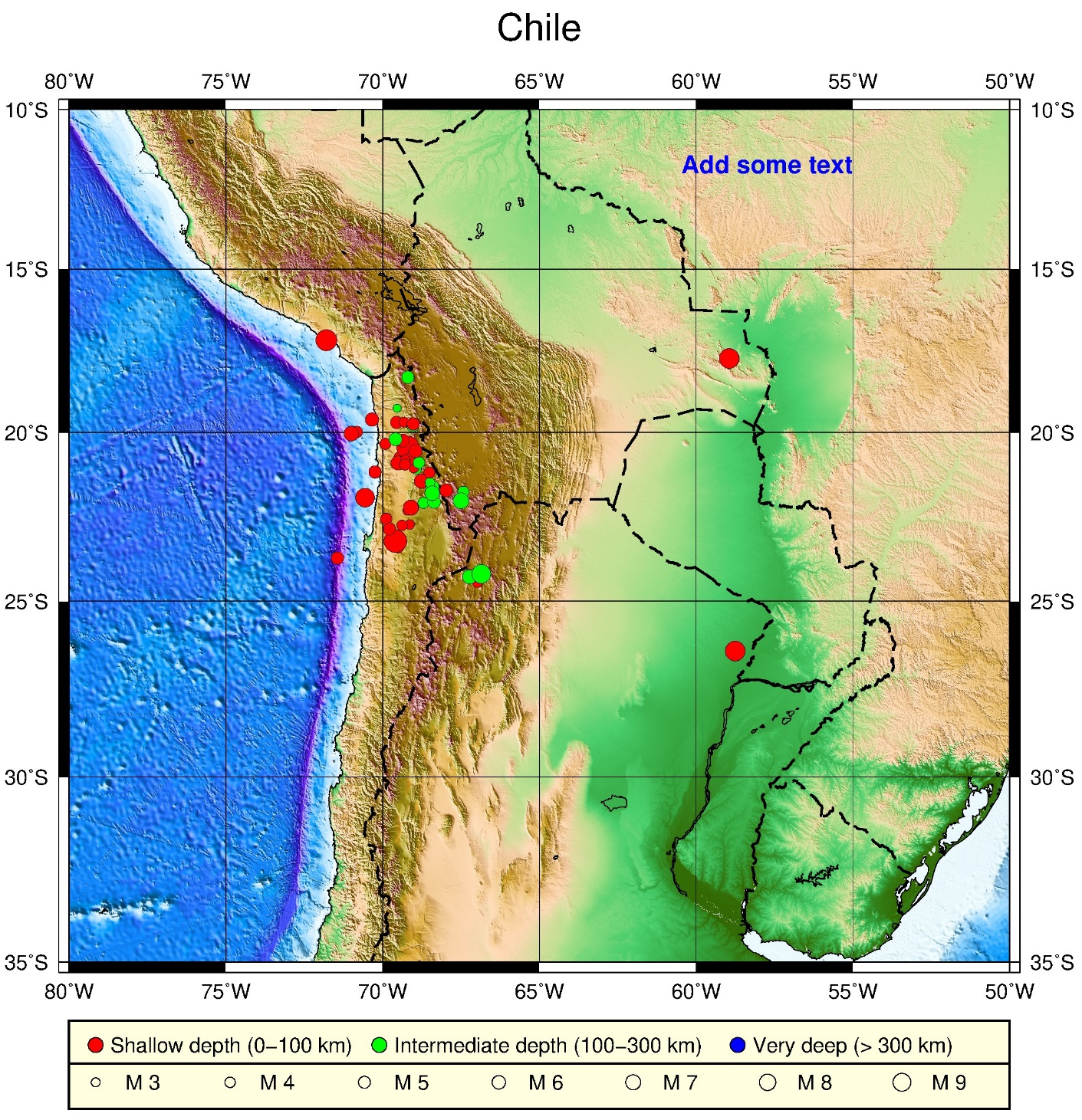 